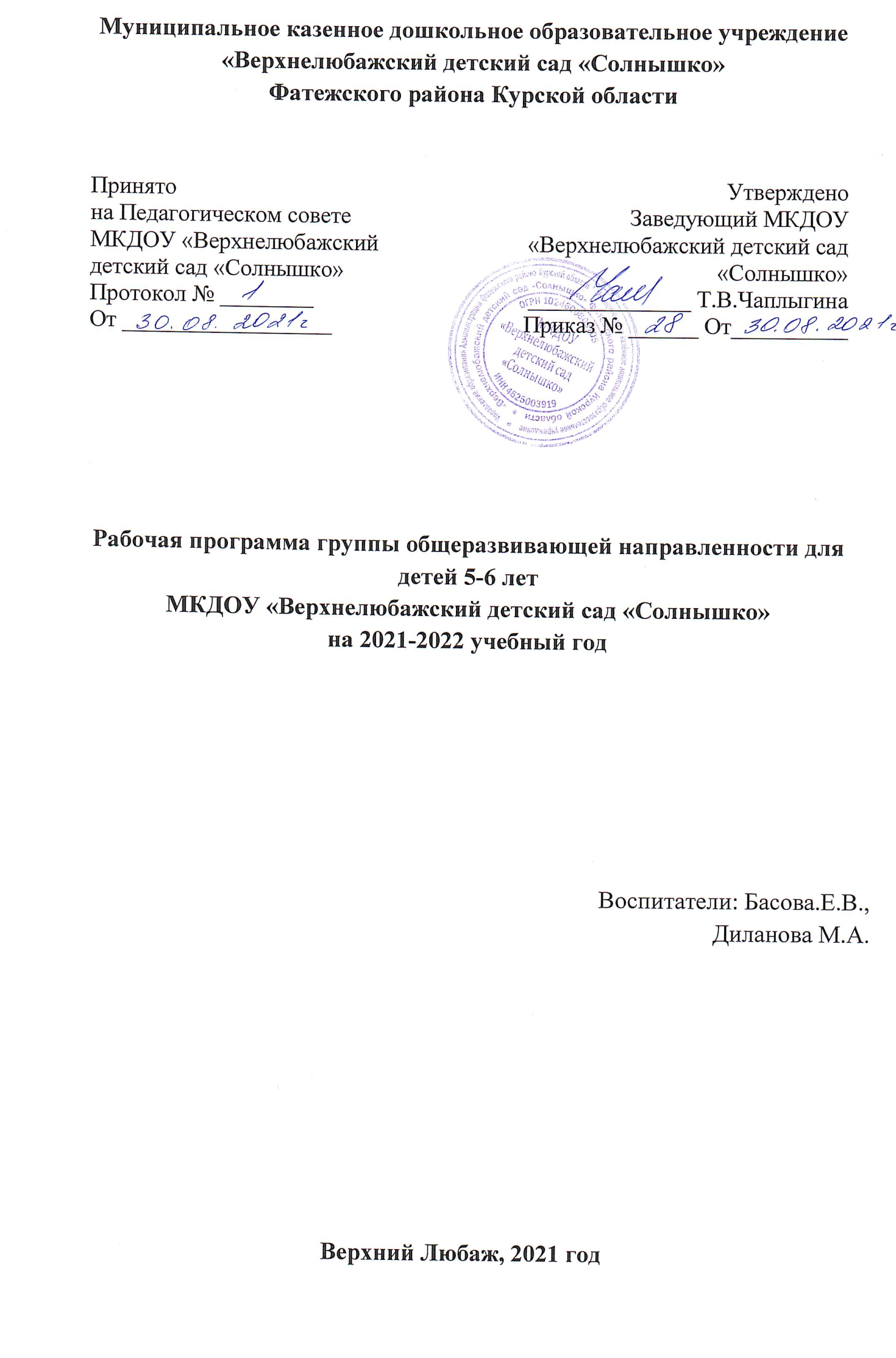 Содержание:Целевой раздел………………………………………………………..3Пояснительная записка……………………………………………….3Цели и задачи программы……………………………………...4-5Возрастные особенности детей………………………………..5-8Планируемые результаты освоения программы……………..8-17Содержательный раздел……………………………………………...17Образовательная деятельность в соответствии с направлениями развития ребенка……………………………………………….17-18Образовательная область «Социально-коммуникативное развитие»……………………………………………………18-22Образовательная область «Познавательное развитие»…..22-29Образовательная область «Речевое развитие»……………29-32Образовательная область «Художественно-эстетическое»………………………………………………..32-41Образовательная область «Физическое развитие»………..41-43Особенности воспитательного процесса в ДОУ……………...43-46Цель и задачи воспитания…………………………………..46-48Особенности взаимодействия с семьями воспитанников……48-53Организационный раздел………………………………………………53Организация режима пребывания детей в образовательном учреждении……………………………………………………..53-57Формы организации детских видов деятельности в ДОУ…...57-60Условия реализации программы……………………………....60-61 Методические материалы для реализации программы……..61-62Приложение №1 Комплексно-тематическое планирование на 2021-2022 учебный год……………………………………………………………….63-69Приложение №2 Календарный план воспитательной работы на 2021-2022 учебный год……………………………………………………………….70-751.Целевой разделПояснительная запискаРабочая  программа по развитию детей 5-6 лет (Далее - Программа) разработана                   в соответствии с основной общеобразовательной программой дошкольного образования муниципального казенного дошкольного образовательного учреждения «Верхнелюбажский детский сад «Солнышко», Фатежского района, Курской области, Рабочей программой воспитания МКДОУ «Верхнелюбажский детский сад «Солнышко», СП 2.4.3648-20 «Санитарно-эпидемиологические требования к организациям воспитания и обучения, отдыха и оздоровления детей и молодежи», Постановление Главного санитарного врача от 28.09.2020 г. №28, СП 3.1/2.4.3598-20 «Санитарно-эпидемиологические требования к устройству,  содержанию и организации работы образовательных организаций и других объектов социальной культуры, инфраструктуры для детей и молодежи в условиях распространения новой короновирусной инфекции COVID-19» от 30.06.2020 г, №16, Федеральным законом РФ от 29.12.2012 N 273-ФЗ "Об образовании в Российской Федерации", Федеральным государственным образовательным стандартом дошкольного образования (Приказ Министерства образования и науки Российской Федерации № 1155 от 17 октября 2013 года)., основной общеобразовательной программой дошкольного образования                «От рождения до школы» под редакцией Н.Е. Вераксы, Т.С. Комаровой, М.А. Васильевой, Уставом муниципального казенного дошкольного образовательного учреждения «Верхнелюбажский детский сад «Солнышко» Фатежского района, Курской области.Рабочая программа представляет собой модель процесса воспитания и обучения детей, охватывающую все основные моменты их жизнедеятельности с учетом приоритетности видов детской деятельности в определенном возрастном периоде, обеспечивает разностороннее гармоничное развитие детей с учетом их возрастных и индивидуальных особенностей по основным направлениям: социально-коммуникативному, познавательному, речевому; художественно-эстетическому и физическому развитию.Программа определяет содержание и организацию образовательного процесса группы «Непоседы» общеразвивающей направленности для детей 5-6  лет МКДОУ «Верхнелюбажский детский сад «Солнышко»Цели и задачи  программы .Цели программы – воспитание гармонично развитой и социально ответственной личности на основе духовно-нравственных ценностей народов Российской Федерации, исторических и национально-культурных традиций; создание благоприятных условий для полноценного проживания ребенком дошкольного детства; формирование основ базовой культуры личности, всестороннее развитие психических и физических качеств в соответствии с возрастными и индивидуальными особенностями; подготовка к жизни в современном обществе, обучению в школе; обеспечение безопасности жизнедеятельности дошкольника в тесном сотрудничестве с семьями воспитанников.Достижение целей обеспечивает решение следующих задач:охрана и укрепление физического и психического здоровья детей, в том числе их эмоционального благополучия;обеспечение равных возможностей полноценного развития каждого ребёнка в период дошкольного детства независимо от места проживания, пола, нации, языка, социального статуса, психофизиологических особенностей (в том числе ограниченных возможностей здоровья);обеспечение преемственности основных образовательных программ дошкольного и начального общего образования;создание благоприятных условий развития детей в соответствии с их возрастными и индивидуальными особенностями и склонностями развития способностей и творческого потенциала каждого ребёнка как субъекта отношений с самим собой, другими детьми, взрослыми и миром;объединение обучения и воспитания в целостный образовательный процесс на основе духовно-нравственных и социокультурных ценностей и принятых в обществе правил, и норм поведения в интересах человека, семьи, общества;формирование общей культуры личности воспитанников, развитие их социальных, нравственных, эстетических, интеллектуальных, физических качеств, инициативности, самостоятельности и ответственности ребёнка, формирования предпосылок учебной деятельности;обеспечение вариативности и разнообразия содержания образовательных программ и организационных форм уровня дошкольного образования, возможности формирования образовательных программ различной направленности с учётом образовательных потребностей и способностей воспитанников;формирование социокультурной среды, соответствующей возрастным, индивидуальным, психологическим и физиологическим особенностям детей;обеспечение психолого-педагогической поддержки семьи и повышения компетентности родителей в вопросах развития и образования, охраны и укрепления здоровья детей;определение направлений для систематического межведомственного взаимодействия, а также взаимодействия педагогических и общественных объединений (в том числе сетевого).Программа обеспечивает развитие личности детей дошкольного возраста в различных видах общения и деятельности с учетом их возрастных, индивидуальных психологических и физиологических особенностей.1.2. Возрастные особенности детей 5-6 летДети шестого года жизни уже могут распределять роли до начала игры и строить свое поведение, придерживаясь роли. Игровое взаимодействие сопровождается речью, соответствующей и по содержанию, и интонационно взятой роли. Речь, сопровождающая реальные отношения детей, отличается от ролевой речи. Дети начинают осваивать социальные отношения и понимать подчиненность позиций в различных видах деятельности взрослых, одни роли становятся для них более привлекательными, чем другие. При распределении ролей могут возникать конфликты, связанные субординацией ролевого поведения. Наблюдается организация игрового пространства, в котором выделяются смысловой «центр» и «периферия». В игре «Больница» таким центром оказывается кабинет врача, в игре «Парикмахерская» — зал стрижки, а зал ожидания выступает в качестве периферии игрового пространства). Действия детей в играх становятся разнообразными.Развивается изобразительная деятельность детей. Это возраст наиболее активного рисования. В течение года дети способны создать до двух тысяч рисунков. Рисунки могут быть самыми разными по содержанию: это и жизненные впечатления детей, и воображаемые ситуации, и иллюстрации к фильмам и книгам. Обычно рисунки представляют собой схематические изображения различных объектов, но могут отличаться оригинальностью композиционного решения, передавать статичные и динамичные отношения. Рисунки приобретают сюжетный характер; достаточно часто встречаются многократно повторяющиеся сюжеты с небольшими или, напротив, существенными изменениями. Изображение человека становится более детализированным и пропорциональным. По рисунку можно судить о половой принадлежности и эмоциональном состоянии изображенного человека.Конструирование характеризуется умением анализировать условия, в которых протекает эта деятельность. Дети используют и называют разные детали деревянного конструктора. Могут заменить детали постройки в зависимости от имеющегося материала. Овладевают обобщенным способом обследования образца. Дети способны выделять основные части предполагаемой постройки. Конструктивная деятельность может осуществляться на основе схемы, по замыслу и по условиям. Появляется конструирование в ходе совместной деятельности. Дети могут конструировать из бумаги, складывая ее в несколько раз (два, четыре, шесть сгибаний); из природного материала. Они осваивают два способа конструирования:1) от природного материала к художественному образу (в этом случае ребенок «достраивает» природный материал до целостного образа, дополняя его различными деталями);2) от художественного образа к природному материалу (в этом случае ребенок подбирает необходимый материал, для того чтобы воплотить образ).Продолжает совершенствоваться восприятие цвета, формы и величины, строения предметов; систематизируются представления детей. Они называют не только основные цвета и их оттенки, но и промежуточные цветовые оттенки; форму прямоугольников, овалов, треугольников. Воспринимают величину объектов, легко выстраивают в ряд — по возрастанию или убыванию — до 10 различных предметов. Однако дети могут испытывать трудности при анализе пространственного положения объектов, если сталкиваются с несоответствием формы и их пространственного расположения.Это свидетельствует о том, что в различных ситуациях восприятие представляет для дошкольников известные сложности, особенно если они должны одновременно учитывать несколько различных и при этом противоположных признаков.В старшем дошкольном возрасте продолжает развиваться образное мышление. Дети способны не только решить задачу в наглядном плане, но и совершить преобразования объекта, указать, в какой последовательности объекты вступят во взаимодействие.Однако подобные решения окажутся правильными только в том случае, если дети будут применять адекватные мыслительные средства. Среди них можно выделить схематизированные представления, которые возникают в процессе наглядного моделирования; комплексные представления, отражающие представления детей о системе признаков, которыми могут обладать объекты, а также представления, отражающие стадии преобразования различных объектов и явлений (представления о цикличности изменений): представления о смене времен года, дня и ночи, об увеличении и уменьшении объектов результате различных воздействий, представления о развитии и т. Кроме того, продолжают совершенствоваться обобщения, что является основой словесно логического мышления. В дошкольном возрасте у детей еще отсутствуют представления о классах объектов. Дети группируют объекты по признакам, которые могут изменяться, однако начинают формироваться операции логического сложения и умножения классов. Так, например, старшие дошкольники при группировке объектов могут учитывать два признака: цвет и форму.  	Дети старшего дошкольного возраста способны рассуждать и давать адекватные причинные объяснения, если анализируемые отношения не выходят за пределы их наглядного опыта. Развитие воображения в этом возрасте позволяет детям сочинять достаточно оригинальные и последовательно разворачивающиеся истории. Воображение будет активно развиваться лишь при условии проведения специальной работы по его активизации.Продолжают развиваться устойчивость, распределение, переключаемость внимания. Наблюдается переход от непроизвольного к произвольному вниманию. Продолжает совершенствоваться речь, в том числе ее звуковая сторона. Дети могут правильно воспроизводить шипящие, свистящие и сонорные звуки. Развиваются фонематический слух, интонационная выразительность речи при чтении стихов в сюжетно- ролевой игре и в повседневной жизни. Совершенствуется грамматический строй речи. Дети используют практически все части речи, активно занимаются словотворчеством. Богаче становится лексика: активно используются синонимы и антонимы.Развивается связная речь. Дети могут пересказывать, рассказывать по картинке, передавая не только главное, но и детали. Достижения этого возраста характеризуются распределением ролей игровой деятельности; структурированием игрового пространства; дальнейшим развитием изобразительной деятельности, отличающейся высокой продуктивностью; применением в конструировании обобщенного способа обследования образца; усвоением обобщенных способов изображения предметов одинаковой формы.1.3. Планируемые результаты освоения программыРезультаты освоения Программы формулируются в соответствии с Федеральными государственными образовательными стандартами через раскрытие динамики формирования целевых ориентиров воспитанников в каждый возрастной период по всем направлениям развития детей. Целевые ориентиры освоения программы:-Ребёнок проявляет самостоятельность в разнообразных видах деятельности, стремится к проявлению творческой инициативы. Может самостоятельно поставить цель, обдумать путь к её достижению, осуществить замысел и оценить полученный результат с позиции цели.-Понимает эмоциональные состояния взрослых и других детей, выраженные в мимике, пантомимике, действиях, интонации речи, проявляет готовность помочь, сочувствие. Способен находить общие черты в настроении людей, музыки, природы, картины, скульптурного изображения.-Высказывает свое мнение о причинах того или иного эмоционального состояния людей, понимает некоторые образные средства, которые используются для передачи настроения в изобразительном искусстве, музыке, в художественной литературе.-Дети могут самостоятельно или с небольшой помощью воспитателя объединяться для совместной деятельности, определять общий замысел, распределять роли, согласовывать действия, оценивать полученный результат и характер взаимоотношений.-Стремится регулировать свою активность: соблюдать очередность, учитывать права других людей.-Проявляет инициативу в общении — делится впечатлениями со сверстниками, задает вопросы, привлекает к общению других детей.-Может предварительно обозначить тему игры;заинтересован совместной игрой. Согласовывает в игровой деятельности свои интересы и интересы партнеров, умеют объяснить замыслы, адресовать обращение партнеру.-Проявляет интерес к игровому экспериментированию, к развивающим и познавательным играм; в играх с готовым содержанием и правилами действуют в точном соответствии с игровой задачей и правилами.-Имеет богатый словарный запас. Речь чистая, грамматически правильная, выразительная. Значительно увеличивается запас слов, совершенствуется грамматический строй речи, появляются элементарные виды суждений об окружающем.-Пользуется не только простыми, но и сложными предложениями.-Проявляет интерес к физическим упражнениям. Правильно выполняет физические упражнения, проявляет самоконтроль и самооценку. Может самостоятельно придумать и выполнить несложные физические упражнения.-Самостоятельно выполняет основные культурно-гигиенические процессы (культура еды, умывание, одевание), владеет приемами чистки одежды и обуви с помощью щетки. Самостоятельно замечает, когда нужно вымыть руки или причесаться. Освоил отдельные правила безопасного поведения, способен рассказать взрослому о своем самочувствии и о некоторых опасных ситуациях, которых нужно избегать.-Проявляет уважение к взрослым. Умеет интересоваться состоянием здоровья близких людей, ласково называть их. Стремится рассказывать старшим о своих делах, любимых играх и книгах. Внимателен к поручениям взрослых, проявляет самостоятельность и настойчивость в их выполнении, вступает в сотрудничество.-Проявляет интеллектуальную активность, проявляется познавательный интерес. Может принять и самостоятельно поставить познавательную задачу и решить её доступными способами. Проявляет интеллектуальные эмоции, догадку и сообразительность, с удовольствием экспериментирует. Испытывает интерес к событиям, находящимся за рамками личного опыта, интересуется событиями прошлого и будущего, жизнью родного города и страны, разными народами, животным и растительным миром. Фантазирует, сочиняет разные истории, предлагает пути решения проблем.-Знает свое имя, отчество, фамилию, пол, дату рождения, адрес, номер телефона, членов семьи, профессии родителей. Располагает некоторыми сведениями об организме, назначении отдельных органов, условиях их нормального функционирования. Охотно рассказывает о себе, событиях своей жизни, мечтах, достижениях, увлечениях. Имеет положительную самооценку, стремиться к успешной деятельности.-Имеет представления о семье, семейных и родственных отношениях, знает, как поддерживаются родственные связи, как проявляются отношения любви и заботы в семье, знает некоторые культурные традиции и увлечения членов семьи. Имеет представление о значимости профессий родителей, устанавливает связи между видами труда.-Имеет развернутые представления о родном городе. Знает название своей страны, ее государственные символы, испытывает чувство гордости своей страной.-Имеет некоторые представления о природе родной страны, достопримечательностях России и родного города, ярких событиях ее недавнего прошлого, великих россиянах. Проявляет интерес к жизни людей в других странах мира. Стремится поделиться впечатлениями о поездках в другие города, другие страны мира.-Имеет представления о многообразии растений и животных, их потребностях как живых организмов, владеет представлениями об уходе за растениями, некоторыми животными, стремится применять имеющиеся представления в собственной деятельности.-Соблюдает установленный порядок поведения в группе, ориентируется в своем поведении не только на контроль воспитателя, но и на самоконтроль на основе известных правил, владеет приемами справедливого распределения игрушек, предметов. Понимает, почему нужно выполнять правила культуры поведения, представляют последствия своих неосторожных действий для других детей. Стремится к мирному разрешению конфликтов. Может испытывать потребность в поддержке и направлении взрослого в выполнении правил поведения в новых условиях.-Слушает и понимает взрослого, действует по правилу или образцу в разных видах деятельности, способен к произвольным действиям, самостоятельно планирует и называет два-три последовательных действия, способен удерживать в памяти правило, высказанное взрослым и действовать по нему без напоминания, способен аргументировать свои суждения, стремится к результативному выполнению работы в соответствии с темой, к позитивной оценке результата взрослым.Планируемые промежуточные результаты освоения программы.К шестилетнему возрасту при успешном освоении Программы достигается следующий уровень развития ребенка по всем образовательным областям:Образовательная область «Социально-коммуникативное развитие» .Договаривается с партерами, во что играть, кто кем будет в игре; подчиняется правилам игры, разворачивает содержание игры в зависимости от количества играющих детей, объясняет правила игры сверстникам.Сопровождает игровое взаимодействие речью, соответствующей и по содержанию, и интонационно взятой роли.Решает спорные вопросы и улаживает конфликты в игре с помощью речи: убеждает, доказывает, объясняет.В дидактических играх оценивает свои возможности и без обиды воспринимает проигрыш.Владеет элементарными навыками самообслуживания: самостоятельно одевается и раздевается, сушит мокрые вещи, ухаживает за обувью, соблюдает порядок в своем шкафу; правильно пользуется столовыми приборами (ложкой, ножом, вилкой).Самостоятельно готовит материалы и пособия к занятию.Ответственно выполняет обязанности дежурного по столовой, правильно сервирует стол.Участвует в поддержании порядка в группе и на территории детского сада.Выполняет посильные трудовые поручения; понимая значимость своего труда, ответственно относится к поручениям, проявляет умение доводить начатое дело до конца.Участвует в совместной трудовой деятельности, проявляя творчество и инициативу при выполнении различных видов труда и на занятиях творчеством.Соблюдает элементарные правила безопасного поведения в детском саду.Соблюдает элементарные правила поведения на улице и в транспорте,  элементарные правила дорожного движения.Различает и называет специальные виды транспорта («Скорая помощь», «Пожарная», «Полиция»), объясняет их назначение.Понимает значения сигналов светофора. Узнает и называть дорожные знаки «Пешеходный переход», «Дети», «Остановка трамвая», «Остановка автобуса», «Подземный пешеходный переход», «Пункт первой медицинской помощи».Различает проезжую часть, тротуар, подземный пешеходный переход, пешеходный переход «зебра».Соблюдает элементарные правила поведения в природе (способы безопасного взаимодействия с растениями и животными, бережного отношения к окружающей природе).Образовательная область «Познавательное развитие».Уверенно считает (отсчитывает) в пределах 10.Правильно пользуется количественными и порядковыми числительными (в пределах 10), отвечает на вопросы: «Сколько?», «Который по счету?».Уравнивает неравные группы предметов двумя способами (удаление и добавление единицы).Сравнивает предметы на глаз (по длине, ширине, высоте, толщине): проверяет точность определений путем наложения или приложения.Размещать предметы различной величины (до 7-10) в порядке возрастания, убывания их длины, ширины, высоты, толщины. Выражает словами местонахождение предмета по отношению к себе, к другим предметам.Знает некоторые характерные особенности знакомых геометрических фигур (количество углов, сторон; равенство, неравенство сторон).Называет утро, день, вечер, ночь; иметь представление о смене частей суток.Называет текущий день недели.Ориентируется в окружающем пространстве, понимает смысл пространственных отношений (вверху — внизу, впереди — сзади, слева — справа, между, рядом с, около и пр.).Устанавливает последовательность различных событий: что было раньше (сначала), что позже (потом), определяет, какой день сегодня, какой был вчера, какой будет завтра.Конструирует по собственному замыслу.Анализирует образец постройки.Планирует этапы создания собственной постройки, находит конструктивные решения.Создает постройки по рисунку, схеме.Работает коллективно.Самостоятельно определяет некоторые материалы, из которых изготовлены предметы, характеризует свойства и качества предметов: структуру и температуру поверхности, твердость — мягкость, хрупкость — прочность, блеск, звонкость.Классифицирует и сравнивать предметы по назначению, цвету, форме, материалу.Различает и называет виды транспорта, имеет представление о видах транспорта до изобретения автомобиля.Называет некоторые современные предметы, облегчающие труд человека в быту; приводит пример предметов, которых раньше не было (телефон, телевизор), или вместо которых использовались другие предметы (плуг — трактор).Имеет представление о взаимодействии живой и неживой природы, о влиянии природных явлений на жизнь на Земле.Называть времена года, отмечать их особенности, устанавливать причинно-следственные связи (сезон — растительность — труд людей).Имеет представление о том, как животные и растения приспосабливаются к сезонным изменениям (на примере некоторых животных и растений).Имеет первичные представления о климатическом и природном многообразии планеты Земля, проявляет интерес к карте и глобусу Земли, показывает на них некоторые объекты.Имеет представление о жизненном цикле некоторых растений, о способах размножения.Имеет представления о пользе растений для человека и животных (на примере некоторых растений).Имеет первичные представления о классификации животного мира, умеет систематизировать: млекопитающие, птицы, рыбы, насекомые, земноводные, пресмыкающиеся или рептилии, паукообразные, ракообразные.Имеет представление о разнообразии домашних животных в зависимости от региона обитания, знает о пользе, которую они приносят человеку, умеет назвать некоторых «диких сородичей» домашних животных.Имеет представление о хищных зверях и птицах, называет некоторых их представителей, умеет назвать некоторых типичных представителей животного мира различных климатических зон.Устанавливает элементарные причинно-следственные связи между действиями людей и состоянием (благополучием) окружающей природы, понимает необходимость бережного отношения к природе.Имеет представления о значении солнца, воздуха и воды для человека, животных, растений.Имеет некоторые представления об учебных заведениях (детский сад, школа, колледж, вуз).Имеет представления о сферах человеческой деятельности (наука, искусство, производство, сельское хозяйство), связанных с ними профессиях.Имеет представление о том, как сезонные изменения отражаются на жизни и труде людей.Имеет некоторые представления об истории человечества, о тот как жили наши предкиИмеет первичные представления о многообразии народов мира, расах, национальностях.Имеет представления о культурно-исторических особенностях и традициях некоторых народов России.Образовательная область «Речевое развитие» .Использует речь как главное средство общения, при этом речь, сопровождающая реальные отношения детей, отличается от ролевой речи.Сочиняет оригинальные и последовательно разворачивающиеся истории и рассказывать их сверстникам и взрослым.Использует все части речи, активно заниматься словотворчеством, использует синонимы и антонимы.Подбирает к существительному несколько прилагательных; заменяет слово другим словом со сходным значением.Определяет место звука в слове.Делится с педагогом и другими детьми разнообразными впечатлениями, ссылается на источник полученной информации (телепередача, рассказ близкого человека, посещение выставки, детского спектакля и т.д.).Самостоятельно придумывает небольшую сказку на заданную тему.Имеет достаточно богатый словарный запас.Участвует в беседе, высказывает свое мнение.Составляет по образцу рассказы по сюжетной картине, по набору картинок; последовательно, без существенных пропусков пересказывает небольшие литературные произведения.Связно, последовательно и выразительно пересказывать небольшие сказки, рассказы.Проявляет эмоциональное отношение к литературным произведениям, выражает свое отношение к конкретному поступку литературного персонажа.Понимает скрытые мотивы поведения героев произведения.Проявляет чуткость к художественному слову, чувствует ритм и мелодику поэтического текста.Заучивает небольшое стихотворение.Знает 2-3 программных стихотворения (иногда требуется напомнить ребенку первые строчки), 2-3 считалки, 2-3 загадки.Называет жанр произведения.Драматизирует небольшие сказки, читает по ролям стихотворения.Называет любимого детского писателя, любимые сказки и рассказы.Образовательная область «Художественно - творческое развитие». Проявляет устойчивый интерес к различным видам детской деятельности: конструированию, изобразительной деятельности, игре.Проявлять эстетические чувства, эмоции, эстетический вкус, эстетическое восприятие, интерес к искусству.Различает произведения изобразительного искусства (живопись, книжная графика, народное декоративное искусство, скульптура).Выделяет выразительные средства в разных видах искусства (форма, цвет, колорит, композиция). Создает изображения предметов (с натуры, по представлению); сюжетные изображения.Использует разнообразные композиционные решения, изобразительные материалы. Знает особенности изобразительных материалов. Использует различные цвета и оттенки  для создания выразительных образов.Выполняет узоры по мотивам народного декоративно-прикладного искусства.Лепит предметы разной формы, используя усвоенные приемы и способы лепки.Создает небольшие сюжетные композиции, передавая пропорции, позы и движения фигур.Создает изображения по мотивам народных игрушек.Изображает предметы и создавать несложные сюжетные композиции, используя разнообразные приемы вырезания, обрывания бумаги, используя иные материалы (ткань, листочки и пр.).Различает жанры музыкальных произведений (марш, танец, песня); звучание музыкальных инструментов (фортепиано, скрипка)Различает высокие и низкие звуки (в пределах квинты).Поет без напряжения, плавно, легким звуком; отчетливо произносит слова, своевременно начинает и заканчивает песню; поет в сопровождении музыкального инструмента.Ритмично двигается в соответствии с характером и динамикой музыки.Выполняет танцевальные движения (поочередное выбрасывание ног вперед в прыжке, полуприседание с выставлением ноги на пятку, шаг на всей ступне на месте, с продвижением вперед и в кружении).Самостоятельно инсценирует содержание песен, хороводов; действует, не подражая другим детям.Играет мелодии на металлофоне по одному и в небольшой группе детей.После просмотра спектакля оценивает игру актеров (нравится, не нравится, что нравится), используемые средства художественной выразительности и элементы художественного оформления постановки.Имеет в творческом опыте несколько ролей, сыгранных в спектаклях в детском саду.Оформляет свой спектакль, используя разнообразные материала (атрибуты, подручный материал, поделки).Образовательная область «Физическое развитие». Имеет сформированные навыки опрятности (замечает непорядок в одежде, устраняет его при небольшой помощи взрослых).Имеет сформированные элементарные навыки личной гигиены (самостоятельно чистит зубы, моет руки перед едой; при кашле и чихании закрывает рот и нос платком).Имеет элементарные представления о ценности здоровья, необходимости соблюдения правил гигиены в повседневной жизни, начальные представления о составляющих (важных компонентах) здорового образа жизни (правильное питание, движение, сон) и факторах, разрушающих здоровье.Имеет представления о пользе закаливания, утренней зарядки, физических упражнений,Выполняет ходьбу и бег легко, ритмично, сохраняя правильную осанку, направление и темп.Лазает по гимнастической стенке (высота 2,5 м) с изменением темпа.Прыгает на мягкое покрытие (высота 20 см), прыгает в обозначенное место с высоты 30 см, прыгает в длину с места (не менее 80 см), с разбега (не менее 100 см), в высоту с разбега (не менее 40 см), прыгает через короткую и длинную скакалку.Метает предметы правой и левой рукой на расстояние 5—9 м, в вертикальную и горизонтальную цель с расстояния 3-4 м, сочетает замах с броском, бросает мяч вверх, о землю и ловить его одной рукой, отбивает мяч на месте не менее 10 раз, в ходьбе (расстояние 6 м). Владеет школой мяча.Выполняет упражнения на статическое и динамическое равновесие.Перестраивается в колонну по трое, четверо; равняется, размыкается в колонне, шеренге; выполняет повороты направо, налево, кругом.Ходить на лыжах скользящим шагом на расстояние около 2 км; ухаживает за лыжами.Катается на самокате.Участвует в упражнениях с элементами спортивных игр: городки, бадминтон, футбол, хоккей. Плавает (произвольно).Участвует в подвижных играх и физических упражнениях.Участвует в играх с элементами соревнования, в играх-эстафетах.Пользуется физкультурным оборудованием вне занятий (в свободное время). Содержательный раздел2.1. Образовательная деятельность в соответствии с направлениями развития ребенкаСодержание воспитательно-образовательного процесса в МКДОУ «Верхнелюбажский детский сад «Солнышко» выстроено в соответствии с примерной общеобразовательной программой дошкольного образования «От рождения до школы» под ред. Н. Е. Вераксы, Т. С. Комаровой, М. А. Васильевой.Особенности образовательного процесса.При организации образовательного процесса  учитывается   принцип интеграции  образовательных областей (социально-коммуникативное развитие, познавательное развитие, речевое развитие, художественно-эстетическое развитие, физическое развитие)  в соответствии с возрастными возможностями и особенностями воспитанников. В  основу организации образовательного процесса определен комплексно-тематический принцип с ведущей  игровой деятельностью, а  решение программных задач  осуществляется в разных формах совместной деятельности взрослых и детей, а также в самостоятельной деятельности детей.Воспитание и обучение осуществляется на русском языке – государственном языке России.Содержание основной общеобразовательной программы дошкольного образования обеспечивает развитие личности, мотивации и способностей детей в различных видах деятельности и охватывает следующие структурные единицы, представляющие определенные направления развития и образования детей (далее – образовательные области):Социально – коммуникативное развития;Познавательное развитие;Речевое развитие;Художественно – эстетическое развитие;Физическое развитие.2.1.1Образовательная область «Социально-коммуникативное       развитие».Основная цель: позитивная социализация детей дошкольного возраста, приобщение детей к социокультурным нормам, традициям семьи, общества и государстваЗадачи:- усвоение норм и ценностей, принятых в обществе, включая моральные и нравственные ценности;- развитие общения и взаимодействия ребенка со взрослыми и сверстниками;- становление самостоятельности, целенаправленности и саморегуляции собственных действий; развитие социального и эмоционального интеллекта, эмоциональной отзывчивости, сопереживания, формирование готовности к совместной деятельности со сверстниками, формирование уважительного отношения и чувства принадлежности к своей семье и к сообществу детей и взрослых в Организации;- формирование позитивных установок к различным видам труда и творчества;- формирование основ безопасного поведения в быту, социуме, природеСоциализация, развитие общения, нравственное воспитаниеВоспитывать дружеские взаимоотношения между детьми; привычку сообща играть, трудиться, заниматься; стремление радовать старших хорошими поступками; умение самостоятельно находить общие интересные занятия.Воспитывать уважительное отношение к окружающим.Учить заботиться о младших, помогать им, защищать тех, кто слабее.Формировать такие качества, как сочувствие, отзывчивость.Воспитывать скромность, умение проявлять заботу об окружающих, с благодарностью относиться к помощи и знакам внимания.Формировать умение оценивать свои поступки и поступки сверстников. Развивать стремление детей выражать свое отношение к окружающему, самостоятельно находить для этого различные речевые средства.Расширять представления о правилах поведения в общественных местах; об обязанностях в группе детского сада, дома.Обогащать словарь детей вежливыми словами (здравствуйте, до свидания, пожалуйста, извините, спасибо и т. д.). Побуждать к использованию в речи фольклора (пословицы, поговорки, потешки и др.). Показать значение родного языка в формировании основ нравственности.Ребенок в семье и обществеОбраз Я. Расширять представления ребенка об изменении позиции в связи с взрослением (ответственность за младших, уважение и помощь старшим, в том числе пожилым людям и т. д. Через символические и образные средства углублять представления ребенка о себе в прошлом, настоящем и будущем. Расширять традиционные гендерные представления. Воспитывать уважительное отношение к сверстникам своего и противоположного пола.Семья. Углублять представления ребенка о семье и ее истории. Учить создавать простейшее генеалогическое древо с опорой на историю семьи. Углублять представления о том, где работают родители, как важен для общества их труд. Поощрять посильное участие детей в подготовке различных семейных праздников. Приучать к выполнению постоянных обязанностей по дому.Детский сад. Продолжать формировать интерес к ближайшей окружающей среде: к детскому саду, дому, где живут дети, участку детского сада и др. Обращать внимание на своеобразие оформления разных помещений.Развивать умение замечать изменения в оформлении помещений, учить объяснять причины таких изменений; высказывать свое мнение по поводу замеченных перемен, вносить свои предложения о возможных вариантах оформления. Подводить детей к оценке окружающей среды.Вызывать стремление поддерживать чистоту и порядок в группе, украшать ее произведениями искусства, рисунками. Привлекать к оформлению групповой комнаты, зала к праздникам. Побуждать использовать созданные детьми изделия, рисунки, аппликации (птички, бабочки, снежинки, веточки с листьями и т. п.).Расширять представления ребенка о себе как о члене коллектива, формировать активную жизненную позицию через участие в совместной проектной деятельности, взаимодействие с детьми других возрастных групп, посильное участие в жизни дошкольного учреждения. Приобщать к мероприятиям, которые проводятся в детском саду, в том числе и совместно с родителями (спектакли, спортивные праздники и развлечения, подготовка выставок детских работ).Самообслуживание, самостоятельность, трудовое воспитаниеКультурно-гигиенические навыки. Формировать у детей привычку следить за чистотой тела, опрятностью одежды, прически; самостоятельно чистить зубы, умываться, по мере необходимости мыть руки. Следить за чистотой ногтей; при кашле и чихании закрывать рот и нос платком.Закреплять умение замечать и самостоятельно устранять непорядок в своем внешнем виде.Совершенствовать культуру еды: умение правильно пользоваться столовыми приборами, есть аккуратно, бесшумно, сохраняя правильную осанку за столом; обращаться с просьбой, благодарить.Самообслуживание. Закреплять умение быстро, аккуратно одеваться и раздеваться, соблюдать порядок в своем шкафу (раскладывать одежду в определенные места), опрятно заправлять постель.Воспитывать умение самостоятельно и своевременно готовить материалы и пособия к занятию, учить самостоятельно раскладывать подготовленные воспитателем материалы для занятий, убирать их, мыть кисточки, розетки для красок, палитру, протирать столы.Общественно-полезный труд. Воспитывать у детей положительное отношение к труду, желание выполнять посильные трудовые поручения. Разъяснять детям значимость их труда.Воспитывать желание участвовать в совместной трудовой деятельности. Формировать необходимые умения и навыки в разных видах труда. Воспитывать самостоятельность и ответственность, умение доводить начатое дело до конца. Развивать творчество и инициативу при выполнении различных видов труда.Знакомить детей с наиболее экономными приемами работы. Воспитывать культуру трудовой деятельности, бережное отношение к материалам и инструментам.Учить оценивать результат своей работы (с помощью взрослого). Воспитывать дружеские взаимоотношения между детьми; привычку играть, трудиться, заниматься сообща. Развивать желание помогать друг другу.Формировать у детей предпосылки (элементы) учебной деятельности.Продолжать развивать внимание, умение понимать поставленную задачу (что нужно делать), способы ее достижения (как делать); воспитывать усидчивость; учить проявлять настойчивость, целеустремленность в достижении конечного результата.Продолжать учить детей помогать взрослым поддерживать порядок в группе: протирать игрушки, строительный материал и т. п.Формировать умение наводить порядок на участке детского сада (подметать и очищать дорожки от мусора, зимой - от снега, поливать песок в песочнице ).Приучать добросовестно выполнять обязанности дежурных по столовой: сервировать стол, приводить его в порядок после еды.Труд в природе. Поощрять желание выполнять различные поручения, связанные с уходом за животными и растениями в уголке природы; обязанности дежурного в уголке природы (поливать комнатные растения, рыхлить почву и т.д.).Привлекать детей к помощи взрослым и посильному труду в природе: осенью - к уборке овощей на огороде, сбору семян, пересаживанию цветущих растений из грунта в уголок природы; зимой - к сгребанию снега к стволам деревьев и кустарникам, выращиванию зеленого корма для птиц и животных (обитателей уголка природы), посадке корнеплодов, к созданию фигур и построек из снега; весной - к посеву семян овощей, цветов, высадке рассады; летом - к рыхлению почвы, поливке грядок и клумб.Уважение к труду взрослых. Расширять представления детей о труде взрослых, результатах труда, его общественной значимости. Формировать бережное отношение к тому, что сделано руками человека. Прививать детям чувство благодарности к людям за их труд.Формирование основ безопасностиБезопасное поведение в природе. Формировать основы экологической культуры и безопасного поведения в природе.Формировать понятия о том, что в природе все взаимосвязано, что человек не должен нарушать эту взаимосвязь, чтобы не навредить животному и растительному миру.Знакомить с явлениями неживой природы (гроза, гром, молния, радуга), с правилами поведения при грозе.Знакомить детей с правилами оказания первой помощи при ушибах и укусах насекомых.Безопасность на дорогах. Уточнять знания детей об элементах дороги (проезжая часть, пешеходный переход, тротуар), о движении транспорта, о работе светофора.Знакомить с названиями ближайших к детскому саду улиц и улиц, на которых живут дети.Знакомить с правилами дорожного движения, правилами передвижения пешеходов и велосипедистов.Продолжать знакомить с дорожными знаками: «Дети», «Остановка трамвая», «Остановка автобуса», «Пешеходный переход», «Пункт первой медицинской помощи», «Пункт питания», «Место стоянки», «Въезд запрещен», «Дорожные работы», «Велосипедная дорожка».Безопасность собственной жизнедеятельности.Закреплять основы безопасности жизнедеятельности человека.Продолжать знакомить с правилами безопасного поведения во время игр в разное время года (купание в водоемах, катание на велосипеде, на санках, коньках, лыжах и др.).Расширять знания об источниках опасности в быту (электроприборы, газовая плита, утюг и др.). Закреплять навыки безопасного пользования бытовыми предметами.Уточнять знания детей о работе пожарных, о причинах пожаров, об элементарных правилах поведения во время пожара. Знакомить с работой службы спасения - МЧС. Закреплять знания о том, что в случае необходимости взрослые звонят по телефонам «112», «101», «102», «103».2.1.2. Образовательная область «Познавательное развитие».Основная цель: развитие познавательных интересов и способностей детей, которые можно подразделить на сенсорные, интеллектуально-познавательные и интеллектуально-творческие.          Задачи:развитие интересов детей, любознательности и познавательной мотивации;формирование познавательных действий, становление сознания;развитие воображения и творческой активности;формирование первичных представлений о себе, других людях, объектах окружающего мира, о свойствах и отношениях объектов окружающего мира (форме, цвете, размере, материале, звучании, ритме, темпе, количестве, числе, части и целом, пространстве и времени, движении и покое, причинах и следствиях и др.), о малой родине и Отечестве, представлений о социокультурных ценностях нашего народа, об отечественных традициях и праздниках, о планете Земля какобщемдоме людей, об особенностях ее природы, многообразии стран и народов мира.Формирование элементарных математических представленийКоличество и счет. Учить создавать множества (группы предметов) из разных по качеству элементов (предметов разного цвета, размера, формы, назначения; звуков, движений); разбивать множества на части и воссоединять их; устанавливать отношения между целым множеством и каждой его частью, понимать, что множество больше части, а часть меньше целого множества; сравнивать разные части множества на основе счета и соотнесения элементов (предметов) один к одному; определять большую (меньшую) часть множества или их равенство.Учить считать до 10; последовательно знакомить с образованием каждого числа в пределах от 5 до 10 (на наглядной основе).Сравнивать рядом стоящие числа в пределах 10 на основе сравнения конкретных множеств; получать равенство из неравенства (неравенство из равенства), добавляя к меньшему количеству один предмет или убирая из большего количества один предмет («7 меньше 8, если к 7 добавить один предмет, будет 8, поровну», «8 больше 7; если из 8 предметов убрать один, то станет по 7, поровну»).Формировать умение понимать отношения рядом стоящих чисел (5 < 6 на 1, 6 > 5 на 1). Отсчитывать предметы из большого количества по образцу и заданному числу (в пределах 10).Совершенствовать умение считать в прямом и обратном порядке (в пределах 10).Считать предметы на ощупь, считать и воспроизводить количество звуков, движений по образцу и заданному числу (в пределах 1О).Познакомить с цифрами от 0 до 9.Познакомить с порядковым счетом в пределах 10, учить различать вопросы «Сколько?», «Который?» («какой?») и правильно отвечать на них.Продолжать формировать представление о равенстве: определять равное количество в группах, состоящих из разных предметов; правильно обобщать числовые значения на основе счета и сравнения групп (здесь 5 петушков, 5 матрешек, 5 машин - всех игрушек поровну по 5).Упражнять детей в понимании того, что число не зависит от величины предметов, расстояния между предметами, формы, их расположения, а также направления счета (справа налево, слева направо, с любого предмета).Познакомить с количественным составом числа из единиц в пределах 5 на конкретном материале: 5 - это один, еще один, еще один, еще один и еще один.Величина. Учить устанавливать размерные отношения между 5-10 предметами разной длины (высоты, ширины) или толщины: систематизировать предметы, располагая их в возрастающем (убывающем) порядке по величине; отражать в речи порядок расположения предметов и соотношение между ними по размеру: «Розовая лента - самая широкая, фиолетовая - немного уже, красная - еще уже, но она шире желтой, а зеленая уже желтой и всех остальных лент» и т. д.Сравнивать два предмета по величине (длине, ширине, высоте) опосредованно - с помощью третьего (условной меры), равного одному из сравниваемых предметов.Развивать глазомер, умение находить предметы длиннее (короче), выше (ниже), шире (уже), толще (тоньше) образца и равные ему.Формировать понятие о том, что предмет (лист бумаги, лента, круг, квадрат и др.) можно разделить на несколько равных частей (на две, четыре).Учить называть части, полученные от деления, сравнивать целое и части, понимать, что целый предмет больше каждой своей части, а часть меньше целого.Форма. Познакомить детей с овалом на основе сравнения его с кругом и прямоугольником.Дать представление о четырехугольнике: подвести к пониманию того, что квадрат и прямоугольник являются разновидностями четырехугольника.Развивать у детей геометрическую зоркость: умение анализировать и сравнивать предметы по форме, находить в ближайшем окружении предметы одинаковой и разной формы: книги, картина, одеяла, крышки столов - прямоугольные, поднос и блюдо - овальные, тарелки - круглые и т. д.Развивать представления о том, как из одной формы сделать другую.Ориентировка в пространстве. Совершенствовать умение ориентироваться в окружающем пространстве; понимать смысл пространственных отношений (вверху- внизу, впереди (спереди)- сзади (за), слева - справа, между, рядом с, около); двигаться в заданном направлении, меняя его по сигналу, а также в соответствии со знаками-указателями направления движения (вперед, назад, налево, направо и т.п.); определять свое местонахождение среди окружающих людей и предметов: «Я стою между Олей и Таней, за Мишей, позади (сзади) Кати, перед Наташей, около Юры»; обозначать в речи взаимное расположение предметов: «Справа от куклы сидит заяц, а слева от куклы стоит лошадка, сзади - мишка, а впереди – машина».Учить ориентироваться на листе бумаги (справа - слева, вверху- внизу, в середине, в углу).Ориентировка во времени. Дать детям представление о том, что утро, вечер, день и ночь составляют сутки.Учить на конкретных примерах устанавливать последовательность различных событий: что было раньше (сначала), что позже (потом), определять, какой день сегодня, какой был вчера, какой будет завтра.Развитие познавательно – исследовательской деятельностиПознавательно-исследовательская деятельность. Закреплять умение использовать обобщенные способы обследования объектов с помощью специально разработанной системы сенсорных эталонов, перцептивных действий.Побуждать устанавливать функциональные связи и отношения между системами объектов и явлений, применяя различные средства познавательных действий. Способствовать самостоятельному использованию действий экспериментального характера для выявления скрытых свойств. Закреплять умение получать информацию о новом объекте в процессе его исследования.Развивать умение детей действовать всоответствии с предлагаемым алгоритмом. Формировать умение определять алгоритм собственной деятельности; с помощьювзрослого составлять модели и использовать их в познавательно-исследовательской деятельности.Сенсорное развитие. Развивать восприятие, умение выделять разнообразные свойства и отношения предметов (цвет, форма, величина, расположение в пространстве и т. п.), включая органы чувств: зрение, слух, осязание, обоняние, вкус.Продолжать знакомить с цветами спектра: красный, оранжевый, желтый, зеленый, голубой, синий, фиолетовый (хроматические) и белый, серый и черный (ахроматические). Учить различать цвета по светлоте и насыщенности, правильно называть их. Показать детям особенности расположения цветовых тонов в спектре.Продолжать знакомить с различными геометрическими фигурами, учить использовать вкачестве эталонов плоскостные и объемные формы.Формировать умение обследовать предметы разной формы; при обследовании включать движения рук по предмету. Расширять представления о фактуре предметов (гладкий, пушистый, шероховатый и т. п.). Совершенствовать глазомер.Развивать познавательно-исследовательский интерес, показывая занимательные опыты, фокусы, привлекая к простейшим экспериментам.Проектная деятельность. Создавать условия для реализации детьми проектов трех типов: исследовательских, творческих и нормативных.Развивать проектную деятельность исследовательского типа. Организовывать презентации проектов. Формировать у детей представления об авторстве проекта.Создавать условия для реализации проектной деятельности творческого типа. (Творческие проекты в этом возрасте носят индивидуальный характер.)Способствовать развитию проектной деятельности нормативного типа. (Нормативная проектная деятельность-это проектная деятельность, направленная на выработку детьми норм и правил поведения в детском коллективе.)Дидактические игры. Организовывать дидактические игры, объединяя детей в подгруппы по 2-4 человека; учить выполнять правила игры.Развивать в играх память, внимание, воображение, мышление, речь, сенсорные способности детей. Учить сравнивать предметы, подмечать незначительные различия в их признаках (цвет, форма, величина, материал), объединять предметы по общим признакам, составлять из части целое (складные кубики, мозаика, пазлы), определять изменения врасположении предметов (впереди, сзади, направо, налево, под, над, посередине, сбоку).Формировать желание действовать с разнообразными дидактическими играми и игрушками (народными, электронными, компьютерными и др.).Побуждать детей к самостоятельности в игре, вызывая у них эмоционально-положительный отклик на игровое действие.Учить подчиняться правилам в групповых играх. Воспитывать творческую самостоятельность. Формировать такие качества, как дружелюбие, дисциплинированность. Воспитывать культуру честного соперничества в играх - соревнованиях.Ознакомление с предметным окружениемПродолжать обогащать представления детей о мире предметов. Объяснять назначение незнакомых предметов. Формировать представление о предметах, облегчающих труд человека в быту (кофемолка, миксер, мясорубка и др.), создающих комфорт (бра, картины, ковер и т. п.). Объяснять, что прочность и долговечность зависят от свойств и качеств материала, из которого сделан предмет. Развивать умение самостоятельно определять материалы, из которых изготовлены предметы, характеризовать свойства и качества предметов: структуру и температуру поверхности, твердость - мягкость, хрупкость - прочность, блеск, звонкость.Побуждать сравнивать предметы (по назначению, цвету, форме, материалу), классифицировать их (посуда - фарфоровая, стеклянная, керамическая, пластмассовая).Рассказывать о том, что любая вещь создана трудом многих людей («откуда пришел стол?»,«Как получилась книжка?» и т.п.). Предметы имеют прошлое, настоящее и будущее.Ознакомление с социальным миромОбогащать представления детей о профессиях.Расширять представления об учебных заведениях (детский сад, школа, колледж, вуз), сферах человеческой деятельности (наука, искусство, производство, сельское хозяйство).Продолжать знакомить с культурными явлениями (цирк, библиотека, музей и др.), их атрибутами, значением в жизни общества, связанными с ними профессиями, правилами поведения.Продолжать знакомить с деньгами, их функциями (средство для оплаты труда, расчетов при покупках), бюджетом и возможностями семьи.Формировать элементарные представления об истории человечества (Древний мир, Средние века, современное общество) через знакомство с произведениями искусства (живопись, скульптура, мифы и легенды народов мира), реконструкцию образа жизни людей разных времен (одежда, утварь, традиции и др.).Рассказывать детям о профессиях воспитателя, учителя, врача, строителя, работников сельского хозяйства, транспорта, торговли, связи др.; о важности и значимости их труда; о том, что для облегчения труда используется разнообразная техника. Рассказывать о личностных и деловых качествах человека - труженика.Знакомить с трудом людей творческих профессий: художников, писателей, композиторов, мастеров народного декоративно-прикладного искусства; с результатами их труда (картинами, книгами, нотами, предметами декоративного искусства).Прививать чувство благодарности к человеку за его труд.Расширять представления о малой Родине. Рассказывать детям о достопримечательностях, культуре, традициях родного края; о замечательных людях, прославивших свой край.Расширять представления детей о родной стране, о государственных праздниках (8 Марта, День защитника Отечества, День Победы, Новый год и т. д.). Воспитывать любовь к Родине.Формировать представления о том, что Российская Федерация (Россия) - огромная, многонациональная страна. Рассказывать детям о том, что Москва - главный город, столица нашей Родины. Познакомить с флагом и гербом России, мелодией гимна.Расширять представления детей о Российской армии. Воспитывать уважение к защитникам отечества. Рассказывать о трудной, но почетной обязанности защищать Родину, охранять ее спокойствие и безопасность; о том, как в годы войн храбро сражались и защищали нашу страну от врагов прадеды, деды, отцы. Приглашать в детский сад военных, ветеранов из числа близких родственников детей. Рассматривать с детьми картины, репродукции, альбомы с военной тематикой.Ознакомление с миром природыРасширять и уточнять представления детей о природе. Учить наблюдать, развивать любознательность.Закреплять представления о растениях ближайшего окружения: деревьях, кустарниках и травянистых растениях. Познакомить с понятиями «лес», «луг» и «сад».Продолжать знакомить с комнатными растениями.Учить ухаживать за растениями. Рассказать о способах вегетативного размножения растений.Расширять представления о домашних животных, их повадках, зависимости от человека. Расширять представления детей о диких животных: где живут, как добывают пищу и готовятся к зимней спячке (еж зарывается в осенние листья, медведи зимуют в берлоге). Расширять представления о птицах (на примере ласточки, скворца и др.).Дать детям представления о пресмыкающихся (ящерица, черепаха и др.) и насекомых (пчела, комар, муха и др.).Формировать представления о чередовании времен года, частей суток и их некоторых характеристиках.Знакомить детей с многообразием родной природы; с растениями и животными различных климатических зон.Показать, как человек в своей жизни использует воду, песок, глину, камни.Использовать в процессе ознакомления с природой произведения художественной литературы, музыки, народные приметы.Формировать представления о том, что человек - часть природы и что он должен беречь, охранять и защищать ее.Учить укреплять свое здоровье в процессе общения с природой. Учить устанавливать причинно-следственные связи между природными явлениями (сезон - растительность - труд людей).Показать взаимодействие живой и неживой природы.Рассказывать о значении солнца и воздуха в жизни человека, животных и растений.Сезонные наблюденияОсень. Закреплять представления о том, как похолодание и тсокращение продолжительности дня изменяют жизнь растений, животных и человека.Знакомить детей с тем, как некоторые животные готовятся к зиме (лягушки, ящерицы, черепахи, ежи, медведи впадают в спячку, зайцы линяют, некоторые птицы (гуси, утки, журавли) улетают в теплые края).Зима. Расширять и обогащать знания детей об особенностях зимней природы (холода, заморозки, снегопады, сильные ветры), особенностях деятельности людей в городе, на селе. Познакомить с таким природным явлением, как туман.Весна. Расширять и обогащать знания детей о весенних изменениях в природе: тает снег, разливаются реки, прилетают птицы, травка и цветы быстрее появляются на солнечной стороне, чем в тени. Наблюдать гнездование птиц (ворон и др.).Лето. Расширять и обогащать представления о влиянии тепла, солнечного света на жизнь людей, животных и растений (природа «расцветает», много ягод, фруктов, овощей; много корма для зверей, птиц и их детенышей).маслята, опята, лисички и т. д.; несъедобные - мухомор, ложный опенок).2.1.3.Образовательная область «Речевое развитие» Цель: Формирование устной речи и навыков речевого общения с окружающими на основе овладения литературным языком своего народа.Задачи:обогащение активного словаря;развитие связной, грамматически правильной диалогической и монологической речи;развитие речевого творчества;развитие звуковой и интонационной культуры речи, фонематического слуха;знакомство с книжной культурой, детской литературой, понимание на слух текстов различных жанров детской литературы;формирование звуковой аналитико-синтетической активности как предпосылки обучения грамоте.Развивающая речевая среда. Продолжать развивать речь как средство общения. Расширять представления детей о многообразии окружающего мира. Предлагать для рассматривания изделия народных промыслов, мини-коллекции (открытки, марки, монеты, наборы игрушек, выполненных из определенного материала), иллюстрированные книги (в том числе знакомые сказки с рисунками разных художников), открытки, фотографии с достопримечательностями Орловского края, Москвы,репродукции картин (в том числе из жизни дореволюционной России).Поощрять попытки ребенка делиться с педагогом и другими детьми разнообразными впечатлениями, уточнять источник полученной информации (телепередача, рассказ близкого человека, посещение выставки, детского спектакля и т. д.).В повседневной жизни, виграх подсказывать детям формы выражения вежливости (попросить прощения, извиниться, поблагодарить, сделать комплимент).Учить детей решать спорные вопросы и улаживать конфликты с помощью речи: убеждать, доказывать, объяснять.Формирование словаря. Обогащать речь детей существительными, обозначающими предметы бытового окружения; прилагательными, характеризующими свойства и качества предметов; наречиями, обозначающими взаимоотношения людей, их отношение к труду.Упражнять в подборе существительных к прилагательному (белый - снег, сахар, мел), слов со сходным значением (шалун-озорник - проказник), с противоположным значением (слабый - сильный, пасмурно - солнечно).Помогать детям употреблять в речи слова в точном соответствии со смыслом.Звуковая культура речи. Закреплять правильное, отчетливое произнесение поставленных логопедом звуков. Учить различать на слух и отчетливо произносить сходные по артикуляции и звучанию согласные звуки: с - з, с - ц, ш - ж, ч - ц, с-ш, ж-з, л-р.Продолжать развивать фонематический слух. Учить определять место звука в слове (начало, середина, конец).Отрабатывать интонационную выразительность речи.Грамматический строй речи. Совершенствовать умение согласовывать слова в предложениях: существительные с числительными (пять груш, трое ребят) и прилагательные с существительными (лягушка - зеленое брюшко). Помогать детям замечать неправильную постановку ударения в слове, ошибку в чередовании согласных, предоставлять возможность самостоятельно ее исправить.Знакомить с разными способами образования слов (сахарница, хлебница; масленка, солонка; воспитатель, учитель, строитель).Упражнять в образовании однокоренных слов (медведь - медведица - медвежонок - медвежья), в том числе глаголов с приставками (забежал - выбежал - перебежал).Помогать детям правильно употреблять существительные множественного числа в именительном и винительном падежах; глаголы в повелительном наклонении; прилагательные и наречия в сравнительной степени; несклоняемые существительные.Учить составлять по образцу простые и сложные предложения. Совершенствовать умение пользоваться прямой и косвенной речью.Связная речь. Развивать умение поддерживать беседу. Совершенствовать диалогическую форму речи. Поощрять попытки высказывать свою точку зрения, согласие или несогласие с ответом товарища.Развивать монологическую форму речи.Учить связно, последовательно и выразительно пересказывать небольшие сказки, рассказы. Учить (по плану и образцу) рассказывать о предмете, содержании сюжетной картины, составлять рассказ по картинкам с последовательно развивающимся действием.Развивать умение составлять рассказы о событиях из личного опыта, придумывать свои концовки к сказкам.Формировать умение составлять небольшие рассказы творческого характера на тему, предложенную воспитателем.    Приобщение к художественной литературеПродолжать развивать интерес детей к художественной литературе. Учить внимательно и заинтересованно слушать сказки, рассказы, стихотворения; запоминать считалки, скороговорки, загадки. Прививать интерес к чтению больших произведений (по главам).Способствовать формированию эмоционального отношения к литературным произведениям.Побуждать рассказывать о своем восприятии конкретного поступка литературного персонажа. Помочь детям понять скрытые мотивы поведения героев произведения.Продолжать объяснять (с опорой на прочитанное произведение) доступные детям жанровые особенности сказок, рассказов, стихотворений.Воспитывать чуткость к художественному слову; зачитывать отрывки с наиболее яркими, запоминающимися описаниями, сравнениями, эпитетами. Учить детей вслушиваться в ритм и мелодику поэтического текста.Помогать выразительно, с естественными интонациями читать стихи, участвовать в чтении текста по ролям, в инсценировках.Продолжать знакомить с книгами. Обращать внимание детей на оформление книги, на иллюстрации. Сравнивать иллюстрации разных художников к одному и тому же произведению. Выяснять симпатии и предпочтения детей.Речевое развитие предполагает дальнейшее совершенствование речевого слуха и закрепление навыков четкой правильной, выразительной речи, развитие словаря детей на основе ознакомления с народным календарем, приметы которого доступны детям, широкое использование фольклора (сказок, песенок, потешек, частушек, пословиц, поговорок и т.д.), рассматривания предметов народного искусства.Развитие связной речи детей при пересказе литературных произведений, при составлении описательных рассказов по содержанию картин, серии картин, по игрушке, из личного опыта.Развитие лексико-грамматических категорий и правильное использование их в своей речи.2.1.4. Образовательная область «Художественно-эстетическое развитие». Цель:Формирование интереса к эстетической стороне окружающей действительности, эстетического отношения к предметам и явлениям окружающего мира, произведениям искусства; воспитание интереса к художественно-творческой деятельности.Задачи:Развитие эстетических чувств детей, художественного восприятия, образных представлений, воображения, художественно-творческих способностей.Развитие детского художественного творчества, интереса к самостоятельной творческой деятельности (изобразительной, конструктивномодельной, музыкальной и др.); удовлетворение потребности детей в самовыражении.Художественно-эстетическое развитие предполагает развитие предпосылок ценностно-смыслового восприятия и понимания произведений искусства (словесного, музыкального, изобразительного), мира природы; становление эстетического отношения к окружающему миру; формирование элементарных представлений о видах искусства; восприятие музыки, художественной литературы, фольклора; стимулирование сопереживания персонажам художественных произведений; реализацию самостоятельной творческой деятельности детей (изобразительной, конструктивно-модельной, музыкальной и др.).Приобщение к искусству. Развитие эмоциональной восприимчивости, эмоционального отклика на литературные и музыкальные произведения, красоту окружающего мира, произведения искусства.Приобщение детей к народному и профессиональному искусству (словесному, музыкальному, изобразительному, театральному, к архитектуре) через ознакомление с лучшими образцами отечественного и мирового искусства; воспитание умения понимать содержание произведений искусства.Формирование элементарных представлений о видах и жанрах искусства, средствах выразительности в различных видах искусства.Изобразительная деятельность. Развитие интереса к различным видам изобразительной деятельности; совершенствование умений в рисовании, лепке, аппликации, художественном труде.Воспитание эмоциональной отзывчивости при восприятии произведений изобразительного искусства.Воспитание желания и умения взаимодействовать со сверстниками при создании коллективных работ.Конструктивно-модельная деятельность. Приобщение к конструированию; развитие интереса к конструктивной деятельности, знакомство с различными видами конструкторов.Воспитание умения работать коллективно, объединять свои поделки в соответствии с общим замыслом, договариваться, кто какую часть работы будет выполнять.Музыкально-художественная деятельность. Приобщение к музыкальному искусству; формирование основ музыкальной культуры, ознакомление с элементарными музыкальными понятиями, жанрами; воспитание эмоциональной отзывчивости при восприятии музыкальных произведений.Развитие музыкальных способностей: поэтического и музыкального слуха, чувства ритма, музыкальной памяти; формирование песенного, музыкального вкуса.Воспитание интереса к музыкально-художественной деятельности, совершенствование умений в этом виде деятельности.Развитие детского музыкально-художественного творчества, реализация самостоятельной творческой деятельности детей; удовлетворение потребности в самовыражении.Содержание психолого - педагогической работыПриобщение к искусствуПродолжать формировать интерес к музыке, живописи, литературе, народному искусству.Развивать эстетические чувства, эмоции, эстетический вкус, эстетическое восприятие произведений искусства, формировать умение выделять их выразительные средства. Учить соотносить художественный образ и средства выразительности, характеризующие его в разных видах искусства, подбирать материал и пособия для самостоятельной художественной деятельности.Формировать умение выделять, называть, группировать произведения по видам искусства (литература, музыка, изобразительное искусство, архитектура, театр).Продолжать знакомить с жанрами изобразительного и музыкального искусства. Формировать умение выделять и использовать в своей изобразительной, музыкальной, театрализованной деятельности средства выразительности разных видов искусства, называть материалы для разных видов художественной деятельности.Познакомить с произведениями живописи и изображением родной природы в картинах художников. Расширять представления о графике (ее выразительных средствах). Знакомить с творчеством художников-иллюстраторов детских книг.Продолжать знакомить детей с архитектурой. Закреплять знания о том, что существуют различные по назначению здания: жилые дома, магазины, театры, кинотеатры и др.Обращать внимание детей на сходства и различия архитектурных сооружений одинакового назначения: форма, пропорции (высота, длина, украшения — декор и т.д.). Подводить к пониманию зависимости конструкции здания от его назначения: жилой дом, театр, храм и т.д.Развивать наблюдательность, учить внимательно рассматривать здания, замечать их характерные особенности, разнообразие пропорций, конструкций, украшающих деталей.При чтении литературных произведений, сказок обращать внимание детей на описание сказочных домиков (теремок, рукавичка, избушка на курьих ножках), дворцов.Познакомить с понятиями «народное искусство», «виды и жанры народного искусства». Расширять представления детей о народном искусстве, фольклоре, музыке и художественных промыслах.Формировать у детей бережное отношение к произведениям искусства.Изобразительная деятельность.Продолжать развивать интерес детей к изобразительной деятельности.Обогащать сенсорный опыт, развивая органы восприятия: зрение, слух, обоняние, осязание, вкус; закреплять знания об основных формах предметов и объектов природы.Развивать эстетическое восприятие, учить созерцать красоту окружающего мира. В процессе восприятия предметов и явлений развивать мыслительные операции: анализ, сравнение, уподобление (на что похоже), установление сходства и различия предметов и их частей, выделение общего и единичного, характерных признаков, обобщение. Учить передавать в изображении не только основные свойства предметов (форма, величина, цвет), но и характерные детали, соотношение предметов и их частей по величине, высоте, расположению относительно друг друга.Развивать способность наблюдать, всматриваться (вслушиваться) в явления и объекты природы, замечать их изменения (например, как изменяются форма и цвет медленно плывущих облаков, как постепенно раскрывается утром и закрывается вечером венчик цветка, как изменяется освещение предметов на солнце и в тени).Учить передавать в изображении основные свойства предметов (форма, величина, цвет), характерные детали, соотношение предметов и их частей по величине, высоте, расположению относительно друг друга.Развивать способность наблюдать явления природы, замечать их динамику, форму и цвет медленно плывущих облаков.Совершенствовать изобразительные навыки и умения, формировать художественно-творческие способности.Развивать чувство формы, цвета, пропорций.Знакомить детей с национальным декоративно-прикладным искусством (на основе региональных особенностей); с другими видами декоративно-прикладного искусства (фарфоровые и керамические изделия, скульптура малых форм). Развивать декоративное творчество детей (в том числе коллективное).Формировать умение организовывать свое рабочее место, готовить все необходимое для занятий; работать аккуратно, экономно расходовать материалы, сохранять рабочее место в чистоте, по окончании работы приводить его в порядок.Продолжать совершенствовать умение детей рассматривать работы (рисунки, лепку, аппликации), радоваться достигнутому результату, замечать и выделять выразительные решения изображений.Предметное рисование. Продолжать совершенствовать умение передавать в рисунке образы предметов, объектов, персонажей сказок, литературных произведений. Обращать внимание детей на отличия предметов по форме, величине, пропорциям частей; побуждать их передавать эти отличия в рисунках.Учить передавать положение предметов в пространстве на листе бумаги, обращать внимание детей на то, что предметы могут по-разному располагаться на плоскости (стоять, лежать, менять положение: живые существа могут двигаться, менять позы, дерево в ветреный день — наклоняться и т.д.). Учить передавать движения фигур.Способствовать овладению композиционными умениями: учить располагать предмет на листе с учетом его пропорций (если предмет вытянут в высоту располагать его на листе по вертикали; если он вытянут в ширину: например, не очень высокий, но длинный дом, располагать его по горизонтали). Закреплять способы и приемы рисования различными изобразительными материалами (цветные карандаши, гуашь, акварель, цветные мелки, пастель, сангина, угольный карандаш, фломастеры, разнообразные кисти и т. п).Вырабатывать навыки рисования контура предмета простым карандашом с легким нажимом на него, чтобы при последующем закрашивании изображения не оставалось жестких, грубых линий, пачкающих рисунок.Учить рисовать акварелью в соответствии с ее спецификой (прозрачностью и легкостью цвета, плавностью перехода одного цвета в другой).Учить рисовать кистью разными способами: широкие линии —всем ворсом, тонкие — концом кисти; наносить мазки, прикладывая кисть всем ворсом к бумаге, рисовать концом кисти мелкие пятнышки.Закреплять знания об уже известных цветах, знакомить с новыми цветами (фиолетовый) и оттенками (голубой, розовый, темно-зеленый, сиреневый), развивать чувство цвета. Учить смешивать краски для получения новых цветов и оттенков (при рисовании гуашью) и высветлять цвет, добавляя в краску воду (при рисовании акварелью). При рисовании карандашами учить передавать оттенки цвета, регулируя нажим на карандаш. В карандашном исполнении дети могут, регулируя нажим, передать до трех оттенков цвета.Сюжетное рисование. Учить детей создавать сюжетные композиции на темы окружающей жизни и на темы литературных произведений («Кого встретил Колобок», «Два жадных медвежонка», «Где обедал воробей?» и др.).Развивать композиционные умения, учить располагать изображения на полосе внизу листа, по всему листу.Обращать внимание детей на соотношение по величине разных предметов в сюжете (дома большие, деревья высокие и низкие; люди меньше домов, но больше растущих на лугу цветов). Учить располагать на рисунке предметы так, чтобы они загораживали друг друга (растущие перед домом деревья и частично его загораживающие и т. п.).Декоративное рисование. Продолжать знакомить детей с изделиями народных промыслов, закреплять и углублять знания о дымковской и филимоновской игрушках и их росписи; предлагать создавать изображения по мотивам народной декоративной росписи, знакомить с ее цветовым строем и элементами композиции, добиваться большего разнообразия используемых элементов. Продолжать знакомить с городецкой росписью, ее цветовым решением, спецификой создания декоративных цветов (как правило, не чистых тонов, а оттенков), учить использовать для украшения оживки.Учить создавать узоры на листах в форме народного изделия (поднос, солонка, чашка, розетка и др.).Для развития творчества в декоративной деятельности использовать декоративные ткани. Предоставлять детям бумагу в форме одежды и головных уборов (кокошник, платок, свитер и др.), предметов быта (салфетка, полотенце).Учить ритмично располагать узор. Предлагать расписывать бумажные силуэты и объемные фигуры.Лепка. Продолжать знакомить детей с особенностями лепки из глины, пластилина и пластической массы.Развивать умение лепить с натуры и по представлению знакомые предметы (овощи, фрукты, грибы, посуда, игрушки); передавать их характерные особенности. Продолжать учить лепить посуду из целого куска глины и пластилина ленточным способом.Закреплять умение лепить предметы пластическим, конструктивным и комбинированным способами. Учить сглаживать поверхность формы, делать предметы устойчивыми.Учить передавать в лепке выразительность образа, лепить фигуры человека и животных в движении, объединять небольшие группы предметов в несложные сюжеты (в коллективных композициях): «Курица с цыплятами», «Два жадных медвежонка нашли сыр», «Дети на прогулке» и др.Формировать у детей умения лепить по представлению героев литературных произведений (Медведь и Колобок, Лиса и Зайчик, Машенька и Медведь и т.п.). Развивать творчество, инициативу.Продолжать формировать умение лепить мелкие детали; пользуясь стекой, наносить рисунок чешуек у рыбки, обозначать глаза, шерсть животного, перышки птицы, узор, складки на одежде людей и т. п.Продолжать формировать технические умения и навыки работы с разнообразными материалами для лепки; побуждать использовать дополнительные материалы (косточки, зернышки, бусинки и т. д.).Закреплять навыки аккуратной лепки.Закреплять навык тщательно мыть руки по окончании лепки.Декоративная лепка. Продолжать знакомить детей с особенностями декоративной лепки. Формировать интерес и эстетическое отношение к предметам народного декоративно-прикладного искусства.Учить лепить птиц, животных, людей по типу народных игрушек (дымковской, филимоновской, каргопольской и др.).Формировать умение украшать узорами предметы декоративного искусства. Учить расписывать изделия гуашью, украшать их налепами и углубленным рельефом, использовать стеку.Учить обмакивать пальцы в воду, чтобы сгладить неровности вылепленного изображения, когда это необходимо для передачи образа.Аппликация. Закреплять умение создавать изображения (разрезать бумагу на короткие и длинные полоски; вырезать круги из квадратов, овалы из прямоугольников, преобразовывать одни геометрические фигуры в другие: квадрат в два-четыре треугольника, прямоугольник в полоски, квадраты или маленькие прямоугольники), создавать из этих фигур изображения разных предметов или декоративные композиции.Учить вырезать одинаковые фигуры или их детали из бумаги, сложенной гармошкой, а симметричные изображения — из бумаги, сложенной пополам (стакан, ваза, цветок и др.). С целью создания выразительного образа учить приему обрывания.Побуждать создавать предметные и сюжетные композиции, дополнять их деталями, обогащающими изображения.Формировать аккуратное и бережное отношение к материалам.Художественный труд. Совершенствовать умение работать с бумагой: сгибать лист вчетверо в разных направлениях; работать по готовой выкройке (шапочка, лодочка, домик, кошелек).Закреплять умение создавать из бумаги объемные фигуры: делить квадратный лист на несколько равных частей, сглаживать сгибы, надрезать по сгибам (домик, корзинка, кубик).Закреплять умение делать игрушки, сувениры из природного материала (шишки, ветки, ягоды) и других материалов (катушки, проволока в цветной обмотке, пустые коробки и др.), прочно соединяя части.Формировать умение самостоятельно создавать игрушки для сюжетно-ролевых игр (флажки, сумочки, шапочки, салфетки и др.); сувениры для родителей, сотрудников детского сада, елочные украшения.Привлекать детей к изготовлению пособий для занятий и самостоятельной деятельности (коробки, счетный материал), ремонту книг, настольно-печатных игр.Закреплять умение детей экономно и рационально расходовать материалы.Конструктивно-модельная деятельностьПродолжать развивать умение детей устанавливать связь между создаваемыми постройками и тем, что они видят в окружающей жизни; создавать разнообразные постройки и конструкции (дома, спортивное и игровое оборудование и т. п.).Учить выделять основные части и характерные детали конструкций.Поощрять самостоятельность, творчество, инициативу, дружелюбие.Помогать анализировать сделанные воспитателем поделки и постройки; на основе анализа находить конструктивные решения и планировать создание собственной постройки.Знакомить с новыми деталями: разнообразными по форме и величине пластинами, брусками, цилиндрами, конусами и др. Учить заменять одни детали другими.Формировать умение создавать различные по величине и конструкции постройки одного и того же объекта.Учить строить по рисунку, самостоятельно подбирать необходимый строительный материал.Продолжать развивать умение работать коллективно, объединять свои поделки в соответствии с общим замыслом, договариваться, кто какую часть работы будет выполнять.Музыкально-художественная деятельностьПродолжать развивать интерес и любовь к музыке, музыкальную отзывчивость на нее.Формировать музыкальную культуру на основе знакомства с классической, народной и современной музыкой.Продолжать развивать музыкальные способности детей: звуковысотный, ритмический, тембровый, динамический слух.Способствовать дальнейшему развитию навыков пения, движений под музыку, игры и импровизации мелодий на детских музыкальных инструментах; творческой активности детей.Слушание. Учить различать жанры музыкальных произведений (марш, танец, песня).Совершенствовать музыкальную память через узнавание мелодий по отдельным фрагментам произведения (вступление, заключение, музыкальная фраза).Совершенствовать навык различения звуков по высоте в пределах квинты, звучания музыкальных инструментов (клавишно-ударные и струнные: фортепиано, скрипка, виолончель, балалайка).Пение. Формировать певческие навыки, умение петь легким звуком в диапазоне от «ре» первой октавы до «до» второй октавы, брать дыхание перед началом песни, между музыкальными фразами, произносить отчетливо слова, своевременно начинать и заканчивать песню, эмоционально передавать характер мелодии, петь умеренно, громко и тихо.Способствовать развитию навыков сольного пения, с музыкальным сопровождением и без него.Содействовать проявлению самостоятельности и творческому исполнению песен разного характера.Развивать песенный музыкальный вкус.Песенное творчество. Учить импровизировать мелодию на заданный текст.Учить сочинять мелодии различного характера: ласковую колыбельную, задорный или бодрый марш, плавный вальс, веселую плясовую.Музыкально-ритмические движения. Развивать чувство ритма, умение передавать через движения характер музыки, ее эмоционально-образное содержание.Учить свободно ориентироваться в пространстве, выполнять простейшие перестроения, самостоятельно переходить от умеренного к быстрому или медленному темпу, менять движения в соответствии с музыкальными фразами.Способствовать формированию навыков исполнения танцевальных движений (поочередное выбрасывание ног вперед в прыжке; приставной шаг с приседанием, с продвижением вперед, кружение; приседание с выставлением ноги вперед).Познакомить с русским хороводом, пляской, а также с танцами других народов.Продолжать развивать навыки инсценирования  песен; учить изображать сказочных животных и птиц (лошадка, коза, лиса, медведь, заяц, журавль, ворон и т.д.) в разных игровых ситуациях.Музыкально-игровое и танцевальное творчество. Развивать танцевальное творчество; учить придумывать движения к пляскам, танцам, составлять композицию танца, проявляя самостоятельность в творчестве.Учить самостоятельно придумывать движения, отражающие содержание песни.Побуждать к инсценированию содержания песен, хороводов.Игра на детских музыкальных инструментах. Учить детей исполнять простейшие мелодии на детских музыкальных инструментах; знакомые песенки индивидуально и небольшими группами, соблюдая при этом общую динамику и темп.Развивать творчество детей, побуждать их к активным самостоятельным действиям.2.1.5. Образовательная область «Физическое развитие».Приобретение опыта в следующих видах деятельности детей: двигательной, в том числе связанной с выполнением упражнений, направленных на развитие таких физических качеств, как координация и гибкость; способствующих правильному формированию опорно-двигательной системы организма, развитию равновесия, координации движения, крупной и мелкой моторики обеих рук, а также с правильным, не наносящем ущерба организму, выполнением основных движений (ходьба, бег, мягкие прыжки, повороты в обе стороны),Формирование начальных представлений о некоторых видах спорта, овладение подвижными играми с правилами; становление целенаправленности и саморегуляции в двигательной сфере;Становление ценностей здорового образа жизни, овладение его элементарными нормами и правилами (в питании, двигательном режиме, закаливании, при формировании полезных привычек и др.).Формирование начальных представлений о здоровом образе жизниРасширять представления об особенностях функционирования и целостности человеческого организма. Акцентировать внимание детей на особенностях их организма и здоровья.Расширять представления о составляющих (важных компонентах) здорового образа жизни (правильное питание, движение, сон и солнце, воздух и вода - наши лучшие друзья) и факторах, разрушающих здоровье.Формировать представления о зависимости здоровья человека от правильного питания; умения определять качество продуктов, основываясь на сенсорных ощущениях.Расширять представления о роли гигиены и режима дня для здоровья человека. Формировать представления о правилах ухода за больным (заботиться о нем, не шуметь, выполнять его просьбы и поручения). Воспитывать сочувствие к болеющим. Формировать умение характеризовать свое самочувствие.Знакомить детей с возможностями здорового человека. Формировать у детей потребность в здоровом образе жизни. Прививать интерес к физической культуре и спорту и желание заниматься физкультурой и спортом.Знакомить с доступными сведениями из истории олимпийского движения. Знакомить с основами техники безопасности и правилами поведения в спортивном зале и на спортивной площадке.Физическая культураПродолжать формировать правильную осанку; умение осознанно выполнять движения. Совершенствовать двигательные умения и навыки детей. Развивать быстроту, силу, выносливость, гибкость.Закреплять умение легко ходить и бегать, энергично отталкиваясь от опоры. Учить бегать наперегонки, с преодолением препятствий. Учить лазать по гимнастической стенке, меняя темп.Учить прыгать в длину, в высоту с разбега, правильно разбегаться, отталкиваться и приземляться в зависимости от вида прыжка, прыгать на мягкое покрытие через длинную скакалку, сохранять равновесие при приземлении.Учить сочетать замах с броском при метании, подбрасывать и ловить мяч одной рукой, отбивать его правой и левой рукой на месте и вести при ходьбе.Учить ходить на лыжах скользящим шагом, подниматься на склон, спускаться с горы, кататься на двухколесном велосипеде, кататься на самокате, отталкиваясь одной ногой (правой и левой). Учить ориентироваться в пространстве.Учить элементам спортивных игр, играм с элементами соревнования, играм-эстафетам.Приучать помогать взрослым готовить физкультурный инвентарь к занятиям физическими упражнениями, убирать его на место.Поддерживать интерес детей к различным видам спорта, сообщать им некоторые сведения о событиях спортивной жизни страны.Подвижные игры. Продолжать учить детей самостоятельно организовывать знакомые подвижные игры, проявляя инициативу и творчество.Воспитывать у детей стремление участвовать в играх с элементами соревнования, играх- эстафетах.Учить спортивным играм и упражнениям.Образовательная область «Физическое развитие» (формируемая часть)Создание здоровье сберегающих условий организации образовательного процесса, формирование у воспитанников понимания значимости сохранения, укрепления физического и психологического здоровья и навыков здорового образа жизни.2.2. Особенности воспитательного процесса в детском садуВ МКДОУ «Верхнелюбажский детский сад «Солнышко» образовательный процесс осуществляется в соответствии с требованиями федерального государственного образовательного стандарта дошкольного образования, утвержденного приказом Минобрнауки России от 17.10.2013 № 1155 (далее – ФГОС ДО). В связи с этим обучение и воспитание объединяются в целостный процесс на основе духовно-нравственных и социокультурных ценностей и принятых в обществе правил, и норм поведения в интересах человека, семьи, общества. Основной целью педагогической работы ДОУ является формирования общей культуры личности детей, в том числе ценностей здорового образа жизни, развития их социальных, нравственных, эстетических, интеллектуальных, физических качеств, инициативности, самостоятельности и ответственности ребенка, формирования предпосылок учебной деятельности. Ведущей в воспитательном процессе является игровая деятельность. Игра широко используется  как самостоятельная форма работы с детьми и как эффективное средство и метод развития, воспитания и обучения в других организационных формах. Приоритет отдается творческим играм (сюжетно-ролевые, строительно-конструктивные, игры-драматизации и инсценировки, игры с элементами труда и художественно деятельности) и игры с правилами (дидактические, интеллектуальные, подвижные, хороводные т.п.).Отдельное внимание уделяется самостоятельной деятельности воспитанников. Ее содержание и уровень зависят от возраста и опыта детей, запаса знаний, умений и навыков, уровня развития творческого воображения, самостоятельности, инициативы, организаторских способностей, а также от имеющейся материальной базы и качества педагогического руководства. Организованное проведение этой формы работы обеспечивается как непосредственным, так и опосредованным руководством со стороны воспитателя.Индивидуальная работа с детьми всех возрастов проводится в свободные часы (во время утреннего приема, прогулок и т.п.) в помещениях и на свежем воздухе. Она организуется с целью активизации пассивных воспитанников, организации дополнительных занятий с отдельными детьми, которые нуждаются в дополнительном внимании и контроле, например, часто болеющими, хуже усваивающими учебный материал при фронтальной работе и т.д.Воспитательный процесс в ДОУ организуется в развивающей среде, которая образуется совокупностью природных, предметных, социальных условий и пространством собственного «Я» ребенка. Среда обогащается за счет не только количественного накопления, но и через улучшение качественных параметров: эстетичности, гигиеничности, комфортности, функциональной надежности и безопасности, открытости изменениям и динамичности, соответствия возрастным и половым особенностям детей, проблемной насыщенности и т.п. Воспитатели заботятся о том, чтобы дети свободно ориентировались в созданной среде, имели свободный доступ ко всем его составляющим, умели самостоятельно действовать в нем, придерживаясь норм и правил пребывания в различных помещениях и пользования материалами, оборудованием.Приоритетным в воспитательном процессе ДОУ является физическое воспитание и развитие воспитанников. Успех этого направления зависит от правильной организации режима дня, двигательного, санитарно-гигиенического режимов, всех форм работы с детьми и других факторов. Двигательный режим в течение дня, недели определяется комплексно, в соответствии с возрастом детей. Ориентировочная продолжительность ежедневной двигательной активности всех детей составляет не менее одного часа в день. Оптимизация двигательного режима обеспечивается путем проведения различных подвижных, спортивных игр, упражнений, занятий физкультурой, организации детского туризма, самостоятельной двигательной деятельности и т.п.Значительное внимание в воспитании детей уделяется труду, как части нравственного становления. Воспитательная деятельность направлена на формирование эмоциональной готовности к труду, элементарных умений и навыков в различных видах труда, интереса к миру труда взрослых людей. Важным аспектом является индивидуальный и дифференцированный подходы к детской личности (учет интересов, предпочтений, способностей, усвоенных умений, личностных симпатий при постановке трудовых заданий, объединении детей в рабочие подгруппы и т.д.) и моральная мотивация детского труда.Для ДОУ важно интегрировать семейное и общественное дошкольное воспитание, сохранить приоритет семейного воспитания, активнее привлекать семьи к участию в учебно-воспитательном процессе. С этой целью проводятся родительские собрания, консультации, беседы и дискуссии, круглые столы, тренинги, викторины, дни открытых дверей, просмотры родителями отдельных форм работы с детьми, кружки, применяются средства наглядной пропаганды (информационные бюллетени, родительские уголки, тематические стенды, фотовыставки и др.), привлекаются родители к проведению праздников, развлечений, походов, экскурсий и др.Основными традициями воспитания в образовательной организации являются следующие: - стержнем годового цикла воспитательной работы ДОУ являются ключевые общие мероприятия «Календаря образовательных событий РФ», коллективные дела группы детей под руководством воспитателя через которые осуществляется интеграция воспитательных усилий педагогических работников; - важной чертой каждого ключевого мероприятия, события и большинства используемых для воспитания других совместных дел педагогов, детей и родителей, является обсуждение, планирование, совместное проведение и создание творческого продукта (коллективного или индивидуального каждого участника); - в проведении общих мероприятий в ДОУ поощряется помощь старших детей младшим, социальная активность, стремление создать коллективный или индивидуальный творческий продукт, принять участие в общественно значимом деле; - педагогические работники ДОУ ориентированы на формирование детского коллектива внутри одной возрастной группы, на установление доброжелательных и товарищеских взаимоотношений между детьми разных возрастов и ровесниками; умение играть, заниматься интересным делом в паре, небольшой группе; - ключевой фигурой воспитания в ДОУ является воспитатель группы, реализующий по отношению к ребенку защитную, личностно развивающую, организационную, посредническую (в разрешении конфликтов) функции. Поскольку воспитатель является для ребенка фигурой очень значимой, именно на него ложится огромная ответственность за создание условий для личностного развития ребенка.Образовательный процесс в ДОУ осуществляется с учетом культурных традиций Курского края и включает следующие компоненты:       -познавательный компонент - информационная база, все, что составляет содержание истории, культуры, традиций Курского края;     -эмоционально-нравственный компонент — это эмоционально-чувственная сторона личности, связанная с её ценностями, идеалами, мотивами, желаниями, стремлением к саморазвитию, самореализации;     -эстетический компонент - эмоциональное восприятие объектов культуры, мира живой и неживой природы родного края;     -поведенческий компонент — это психологическая готовность личности к реализации своих функций участника социокультурного процесса, выражающаяся в конкретных поступках, поведении, отношении. 2.2.1. Цель и задачи воспитанияСовременный национальный воспитательный идеал — это высоконравственный, творческий, компетентный гражданин России, принимающий судьбу Отечества как свою личную, осознающий ответственность за настоящее и будущее своей страны, укоренённый в духовных и культурных традициях многонационального народа Российской Федерации.Общая цель воспитания в ДОУ – личностное развитие дошкольников и создание условий для их позитивной социализации на основе базовых ценностей российского общества через:- формирование ценностного отношения к окружающему миру, другим людям, себе;- овладение первичными представлениями о базовых ценностях, а также выработанных обществом нормах и правилах поведения;- приобретение   первичного    опыта    деятельности    и    поведения    в    соответствии с     базовыми      национальными      ценностями,      нормами      и      правилами,      принятыми в обществе.Цель воспитания в ДОУ: обеспечить детям полноценное и радостное проживание детства как уникального периода развития и формирования личности ребенка через поддержку естественных процессов воспитания.Достижению поставленной цели воспитания дошкольников будет способствовать решение следующих задачЗадачи воспитания в ДОУ:- формирование национальных базовых ценностей, через духовно- нравственное воспитание личности ребенка как гражданина России;- расширение социального опыта, принятия общепринятых норм и правил жизни через организацию игровой, проектной деятельности, вовлечение родителей в процесс социализации детей;- формирование первичных основ сотрудничества (педагог-ребенок – родитель) в процессе игрового взаимодействия в ведущей деятельности каждого возрастного этапа: раннее детство – общение и предметная деятельность, дошкольное детство – общение и игра;- становление творческого начала, развитие воображения ребенка посредством вовлечения его в активный процесс познания;- формирование личностной культуры, проявляющейся в отношениях:гуманного к другим людям,бережного к достоянию культуры и результатам труда человека,уважительного к истории семьи, детского сада,толерантного ко всему иному в человеке: возрасту, полу, национальности, физическим возможностям и др.Воспитательная работа охватывает четыре возрастных периода, которая ставит перед коллективом ДОУ определенные воспитательные задачи.Старший дошкольный возраст (5-6лет):-развивать умения элементарного самоконтроля и саморегуляции своих действий,взаимоотношений с окружающими;-углублять представления старшего дошкольника о себе, своем организме, о своихличностных качествах, возможностях, достижениях;-развивать в детях чувство самоуважения, собственного достоинства;-формировать у детей чувство патриотизма – любви к родному краю, родной стране,привязанности, преданности и ответственности по отношению к людям, населяющимее;-способствовать усвоению детьми нравственных ценностей; воспитывать интерес ктруду взрослых и стремление беречь результаты их труда.Целевые ориентиры дошкольного образования:-ребёнок овладевает основными культурными способами деятельности, проявляет инициативу и самостоятельность в разных видах деятельности - игре, общении, познавательно-исследовательской деятельности, конструировании и др.;-способен выбирать себе участников по совместной деятельности;-ребёнок обладает установкой положительного отношения к миру, к разным видам труда, другим людям и самому себе, обладает чувством собственного достоинства;-способен договариваться, учитывать интересы и чувства других, сопереживать неудачам и радоваться успехам других, адекватно проявляет свои чувства, в том числе чувство веры в себя, старается разрешать конфликты;-ребёнок может использовать речь для выражения своих мыслей, чувств и желаний, построения речевого высказывания в ситуации общения;-может следовать социальным нормам поведения и правилам в разных видах деятельности, во взаимоотношениях со взрослыми и сверстниками, может соблюдать правила безопасного поведения и личной гигиены;-обладает начальными знаниями о себе, о природном и социальном мире, в котором он живёт; знаком с произведениями детской литературы, обладает элементарными представлениями из области живой природы, естествознания, математики, истории и т.п.2.3. Особенности взаимодействия с семьями воспитанниковОсновные цели и задачи:Важнейшим условием обеспечения целостного развития личности ребенка является развитие конструктивного взаимодействия с семьей.Ведущая цель – создание необходимых условий для формирования ответственных взаимоотношений с семьями воспитанников и развития компетентности родителей (способности разрешать разные типы социально – педагогических ситуаций, связанных с воспитанием ребенка); обеспечение права родителей на уважение и понимание, на участие в жизни детского сада.Родителям и воспитателям необходимо преодолеть субординацию, монологизм в отношениях друг с другом, отказаться от привычки критиковать друг друга, научиться видеть друг в друге не средство решения своих проблем, а полноправных партнеров, сотрудников.Основные задачи взаимодействия детского сада с семьей:Изучение отношения педагогов и родителей к различным вопросам воспитания, обучения, развития детей, условий организации разнообразной деятельности в детском саду и семье;Знакомство педагогов и родителей с лучшим опытом воспитания детском саду и семье, а также с трудностями, возникающими в семейном и общественном воспитании дошкольников;Информирование друг друга об актуальных задачах воспитания и обучения детей и о возможностях детского сада и семьи в решении данных задач;Создание в детском саду условий для разнообразного по содержанию и формам сотрудничества, способствующего развитию конструктивного взаимодействия педагогов и родителей с детьми;Привлечение семей воспитанников к участию в совместных с педагогом мероприятиях, организуемых в районе (городе,
 области);Поощрение родителей за внимательное отношение к разнообразным стремлениям и потребностям ребенка, создание необходимых условий для их удовлетворения в семье.Перспективный план по взаимодействию с семьейЦель: Сплочение родителей и педагогов ДОУ и создание единых установок на формирование у дошкольников ценностных ориентиров3. Организационный раздел3.1. Организация режима пребывания детей в образовательном учрежденииДля детей шестого года жизни непосредственно образовательная деятельность составляет не более 13 занятий в неделю продолжительностью не более 25 минут. Для профилактики утомления детей занятия сочетаются с физкультурными, музыкальными занятиями.Перерывы между периодами непосредственно образовательной деятельности – не менее 10 минут. В середине времени, отведенного на непрерывную образовательную деятельность, проводится физминутка, которая позволяет отдохнуть, снять мышечное и умственное напряжение. Занятия с детьми, в зависимости от программного содержания, проводятся фронтально, подгруппами, индивидуально. Режим работы группы общеразвивающей направленности для детей 5-6 лет группы «Непоседы» МКДОУ «Верхнелюбажский детский сад «Солнышко»  пятидневная рабочая неделя;длительность работы МКДОУ -12 часов;ежедневный график работы - с 07.00 до 19.00 часоввыходные дни – суббота, воскресенье, нерабочие - праздничные дни.непосредственно образовательная деятельность (НОД) начинается с 9.00 часов.продолжительность НОД – не более 25 минут. Двигательный режим:Режим дня составлен с расчетом на 12-часовое пребывание ребенка в детском саду.При осуществлении режимных моментов необходимо учитывать также индивидуальные особенности ребенка (длительность сна, вкусовые предпочтения, характер и т.д.).В программе представлен режим дня для второй младшей группы. Организация жизни детей в ДОУ опирается на определенный суточный режим, который представляет собой рациональное чередование сна и бодрствования в соответствии с физиологическими обоснованиями:Исходя из климатических особенностей региона, график образовательного процесса составляется в соответствии с выделением двух периодов:Холодный период: учебный год (сентябрь - май), составляется определенный режим дня и расписание непосредственно образовательной деятельности;Летний период (июнь - август), для которого составляется другой режим дня.Режим дня группы общеразвивающей направленности для детей 5-6 летДлительность пребывания детей в группе: 12 часовРежим дня группы общеразвивающей направленности для детей 5-6 лет на теплый период (июнь-август)3.2 Формы организации детских видов деятельности в ДОУФормы работы по образовательным областямс детьми 5– 6 летКонкретное содержание указанных образовательных областей зависит от возрастных и индивидуальных особенностей детей, определяется целями и задачами программы и  реализуется в различных видах деятельности (общении, игре, познавательно-исследовательской деятельности - как сквозных механизмах развития ребенка) :- Игровая, включая сюжетно-ролевую игру, игру с правилами и другие виды игры,- коммуникативная (общение и взаимодействие со взрослыми и сверстниками),- познавательно-исследовательская (исследования объектов окружающего мира и экспериментирования с ними),- восприятие художественной литературы и фольклора,- самообслуживание и элементарный бытовой труд (в помещении и на улице),- конструирование из разного материала, включая конструкторы, модули, бумагу, природный и иной материал,- изобразительная (рисование, лепка, аппликация),- музыкальная (восприятие и понимание смысла музыкальных произведений, пение, музыкально-ритмические движения, игры на детских музыкальных инструментах);- двигательная (овладение основными движениями) формы активности ребенка.Оптимальные условия для развития ребенка – это продуманное соотношение свободной, регламентируемой и нерегламентированной (совместная деятельность педагогов и детей и самостоятельная деятельность детей) форм деятельности ребенка   Образовательная деятельность вне организованных занятий обеспечивает максимальный учет особенностей и возможностей ребенка, его интересы и склонности. В течение дня во всех возрастных группах предусмотрен определенный баланс различных видов деятельности:Максимально допустимый объем образовательной нагрузки соответствует санитарно - эпидемиологическим правилам и нормативам Санитарные правила СП 2.4.3648-20, утвержденным постановлением Главного государственного санитарного врача Российской Федерации от 28 сентября 2020 г., №28 3.3. Условия реализации ПрограммыПредметно-пространственная среда является важным фактором воспитания и развития ребенка.Пространство в группе безопасное, здоровьесберегающее, эстетически привлекательное и развивающееся. Мебель соответствует росту и возрасту детей, игрушки — обеспечивают максимальный для данного возраста развивающий эффект. Развивающая предметно-пространственная среда насыщенная, пригодная для совместной деятельности взрослого и ребенка, самостоятельной деятельности детей, отвечающая потребностям детского возраста. В основе замысла детской игры лежит предмет, поэтому необходимо каждый раз обновлять игровую среду (постройки, игрушки, материалы и др.), чтобы пробудить у малышей любопытство, познавательный интерес, желание ставить и решать игровую задачу.В групповых комнатах созданы условия для самостоятельной двигательной активности детей: предусмотрена площадь, свободная от мебели и игрушек. Все предметы доступны детям. Подобная организация пространства позволяет дошкольникам выбирать интересные для себя занятия, чередовать их в течение дня.Оснащение уголков меняется в соответствии с тематическим планированием образовательного процесса. В качестве центров развития выступают:центр строительствацентр для сюжетно-ролевых игруголок для театрализованных (драматических) игрцентр музыкицентр изобразительного искусствацентр мелкой моторикицентр конструирования из деталей (среднего и мелкого размера)уголок настольных игрцентр математикицентр науки и естествознанияцентр грамотности и письмакнижный уголокуголок уединенияцентр песка и водыспортивный уголокРазвивающая предметно-пространственная среда выступает как динамичное пространство, подвижное и легко изменяемое. Вместе с тем, определенная устойчивость и постоянство среды — это необходимое условие ее стабильности, привычности, особенно если это касается мест общего пользования (библиотечка, шкафчик с игрушками, ящик с полифункциональным материалом и т. п.). Материально – техническое обеспечение основной общеобразовательной программы основывается на методических разработках к программе «От рождения до школы» авторов Н.Е. Вераксы, Т.С. Комаровой, Э.М., М.А.Васильевой. Техническое обеспечение, средства обучения и воспитания, игровой, дидактический материал - на достаточном уровне.3.4 Методические материалы для реализации программыОТ РОЖДЕНИЯ ДО ШКОЛЫ.  Примерная основная образовательная программа дошкольного образования / Под ред. Вераксы, Т.С. Комаровой, М.А. Васильевой – 3-е изд., испр. И доп. – М.: МОЗАИКА – СИНТЕЗ, 2015.И.А.Помораева, В.А.Позина «Формирование элементарных математических представлений. Старшая группа. - М.: МОЗАИКА-СИНТЕЗ, 2016.В.В. Гербова «Развитие речи в детском саду. Старшая группа»  - М.: МОЗАИКА-СИНТЕЗ, 2016.Т.С.Комарова «Изобразительная деятельность в детском саду. Старшая группа» - М.: МОЗАИКА-СИНТЕЗ, 2016.Л.В.Куцакова «Конструирование из строительного материала. Старшая группа» - М.: МОЗАИКА-СИНТЕЗ, 2016.Л.И. Пензулаева «Физическая культура в детском саду: Старшая группа». – М.: МОЗАИКА-СИНТЕЗ, 2016.О.В.Дыбина «Ознакомление с предметным и социальным окружением. Старшая группа. - М.: МОЗАИКА-СИНТЕЗ, 2016.О.А.Соломенникова «Ознакомление с природой в детском саду. Старшая группа. - М.: МОЗАИКА-СИНТЕЗ, 2016.Николаева «Парциальная программа «Юный эколог». Система работы в старшей группе детского сада» - М.: МОЗАИКА-СИНТЕЗ, 2016.Комплексные занятия по программе «От рождения до года» под редакцией Н.Е. Вераксы, Т.С. Комаровой,М.А. Васильевой. Старшая группа. – Волгоград: Учитель, 2017.И.В.Кравченко, Т.Л.Долгова «Прогулки в детском саду. Старшая и подготовительная к школе группы» - М.:ТЦ Сфера, 2016.Н.Г.Зеленова, Л.Е.Осипова «Мы живем в России. Гражданско-патриотическое воспитание  Хрестоматия для чтения детям в детском саду и дома: 5-6 года - М.: МОЗАИКА-СИНТЕЗ, 2016 М.Б. Зацепина «Музыкальное воспитание в детском саду. Старшая группа» - М.: МОЗАИКА-СИНТЕЗ, 2017.Л.В.Куцакова «Конструирование из строительного материала. Старшая группа» - М.: МОЗАИКА-СИНТЕЗ, 2016.Приложение №1КОМПЛЕКСНО-ТЕМАТИЧЕСКОЕ ПЛАНИРОВАНИЕ на 2021-2022 учебный годПриложение № 2КАЛЕНДАРНЫЙ ПЛАН ВОСПИТАТЕЛЬНОЙ РАБОТЫ группы общеразвивающей направленности для детей 5-6 летМКДОУ «Верхнелюбажский детский сад «Солнышко»на 2021-2022 учебный годМесяцыНазвание мероприятияСентябрь1. Памятка «Психологические особенности детей старшего дошкольного возраста».2. Консультация «Как одевать ребёнка в холодное время года».3. Папка-передвижка «Осень»4. Памятка «Как приучать ребёнка к труду».5. Консультация «Детская агрессивность».6. Консультация «Как приучать ребёнка к опрятности и аккуратности».7. Предложить родителям поучаствовать в выставке «Осенние чудеса в лукошке»8. Предложить родителям погулять с детьми по парку, понаблюдать за изменениями в природе, происходящими осенью.9. Папка-передвижка «Осень», «ПДД. Использование фликеров в темное время суток»10. Консультация для родителей «Как провести выходной день с ребёнком?»11. Индивидуальные беседы по запросам родителей.12.Выставка поделок «Осенние чудеса в лукошке»13. . В Родительское собрание «Возрастные и гендерные особенности игровой деятельности детей в старшем дошкольном возрасте».14. Индивидуальные беседы по запросам родителей.15. Папка-передвижка «Гриб – друг и враг»16. Консультация для родителей «Особенности развития ребенка 5-6 лет».17. Беседа с родителями «Одежда детей в группе и на улице»18. Папка передвижка «Правила поведения на дорогах».19. Беседа с родителями на тему «Совместный труд ребенка и взрослого».20. Индивидуальные беседы с родителями об одежде и обуви детей.ОктябрьКонсультация для родителей «Игры, которые можно провести дома»2.Информационные беседы с родителями по результатам прошедшей недели 3. Предложить родителям рассказать детям о своей профессии.4. Консультация «Профилактика плоскостопия»5. Памятка для родителей по ПДД в старшей группе6. Консультация «Трудовое воспитание ребенка в семье»7. Информационные беседы с родителями по результатам прошедшей недели8. Консультация «Как победить застенчивость»9. Индивидуальные беседы по запросам родителей.10. Консультация для родителей «Воспитание ответственности у детей»11. Индивидуальные беседы по запросам родителей.12. Индивидуальные беседы по запросам родителей13. Консультация для родителей «Развитие математических способностей у дошкольников»14. Вместе с детьми поискать в книгах, интернете информацию о Москве.15. Консультация для родителей «Профилактика гриппа, ОРЗ и ОРВИ у детей»16. Информационные беседы с родителями по результатам прошедшей недели17. Консультация для родителей «Народные ремесла и промыслы»18. Выставка для родителей: «Удивительный мир дымковской игрушки».19. Папка-передвижка: «Приобщаем детей к русской народной культуре»Ноябрь1.Рассказать детям о русских народных игрушках, рассмотреть их на иллюстрациях и в натуральном виде (если возможно)2. Консультация: Влияние народных промыслов «Хохлома» на эстетическое воспитание детей дошкольного возраста»3. Консультация: «Народное слово в семейном воспитании».4. Консультация: « Рисуем вместе с ребенком».5. Консультация: «Личный пример родителей в воспитании детей»6. Консультация «Экологическое воспитание»7. Беседа с родителями о здоровье их детей8. Консультация: «Роль семьи в образовательном процессе ДОУ при реализации ФГОС»9. Консультация для родителей: «Духовное и нравственное воспитание детей».Декабрь1.Консультация для родителей «Детская ложь»2. Папка-передвижка «Зачем нам нужен Дед Мороз»3. Информационные беседы с родителями по результатам прошедшей недели4. Совместное с родителями украшение группы к празднику.5. Информация для родителей «Как дольше сохранить елку»6..Памятка «Безопасный Новый год»7. Предложить родителям вместе с детьми принять участие в выставке зимних рисунков.8. Выставка зимних рисунков.Январь1.Консультация «Выбираем лыжи для ребенка»2. Индивидуальные беседы по запросам родителей.3. Фотостенд «Зимняя прогулка»4. Консультация: «Личный пример родителей в воспитании детей»5. Консультация: «Воспитываем  будущего читателя».Февраль1.Предложить родителям дома вместе с детьми в интернете и энциклопедиях почитать сведения об Арктике и Антарктике2. Индивидуальные беседы по запросам родителей3. Памятка «Здоровье детей-в наших руках».4. Консультация для родителей «Профилактика гриппа, ОРЗ и ОРВИ у детей»5. Предоставление методических рекомендаций для занятий с детьми дома6. Консультация «Ваш ребенок один дома»7. Информационные беседы по проведению праздника к 23 февраля8. Попросить пап принести свои армейские фотографии.9. Предложить папам рассказать детям о том, как они служили в армии, показать армейские фотографии10. Буклеты для родителей «Как воспитать грамотного пешехода»Март1.Предложить мамам поучаствовать в конкурсе поделок «Говорят у мамы руки золотые»2. Беседа с родителями «Правильно выбираем одежду для прогулок».3. Индивидуальные беседы по запросам родителей.4. Выставка «Говорят, у мамы руки золотые»5. Выставке поделок из бросового материала «Вторая жизнь вещей»6. Консультация для родителей «Давай пойдем с тобой в театр»7. Предложить родителям посетить с детьми театр.Апрель1.Индивидуальные беседы по запросам родителей2. Выставка рисунков «Далекий космос»3. Консультация: «Экспериментируйте с детьми дома»4. Консультация для родителей «Развитие любознательности у детей дошкольного возраста»5. Консультация для родителей «Как развивать любознательность ребенка»6. Предложить родителям принести в группу любимую книжку ребенка для оформления выставки «Моя любимая книжка»7. Консультация «На что обратить внимание при покупке книжки ребенку»8. Консультация «Домашние обязанностей детей»Май1.Индивидуальные беседы по запросам родителей.2. Буклет «Расскажем детям об этой Великой Победе»3. Предложить родителям принести любимую игрушку ребенка для организации выставки «Моя любимая игрушка.4. Консультация «О чем расскажет детская игрушка»5. Буклет «Игры с пуговицами и не только»6. Консультация «Создание благоприятной семейной атмосферы»7. Беседа с родителями «Правильно выбираем одежду для прогулок».8. Консультация «Домашние обязанностей детей»9. Итоговое родительское собраниеФормы работыВиды занятийКоличество и длительность занятий в минутахФизическая культураНа улице1 раз в неделю  не более 25/мин2 раза в неделю, не более 25/минФизическая культураВ помещении1 раз в неделю  не более 25/мин2 раза в неделю, не более 25/минФизкультурно – оздоровительная работа в режиме дняУтренняя гимнастикаЕжедневно, 10 минФизкультурно – оздоровительная работа в режиме дняПодвижные и спортивные игры и упражнения на прогулкеЕжедневно – 2 раза (утром и вечером)25-30Физкультурно – оздоровительная работа в режиме дняФизминутки в середине статического занятия3-5 ежедневно в зависимости от вида и содержания занятияАктивный отдыхфизкультурный досуг1 раз в месяц не более 30Активный отдыхФизкультурный праздник2 раза в год до 60 минАктивный отдыхДень здоровья1 раз в кварталАктивный отдыхсамостоятельные подвижные испортивные игрыежедневноРежимные мероприятияРежимные мероприятияРежимные мероприятиянаименованиесодержаниевремяУтренний приемОсмотр детей, термометрия;Игры детей07.00-08.20Утренняя зарядкаУпражнения со спортивным инвентарем и без него08.20-08.30ЗавтракПодготовка к приему пищи: гигиенические процедуры, посадка детей за столами;Прием пищи;Гигиенические процедуры после приема пищи08:30-09.00Образовательная нагрузкаЗанятие09:00-09.25ПерерывФизкультурные минутки09.25-09.40Образовательная нагрузкаЗанятие09.40-10.05Второй завтракПодготовка к приему пищи: гигиенические процедуры, посадка детей за столами;Прием пищи;Гигиенические процедуры после приема пищи10.05-10.15ПрогулкаПодготовка к прогулке: переодевание;Прогулка;Возвращение с прогулки: переодевание10.15-10.3010:30 – 11:4511:45 – 12:00ОбедПодготовка к приему пищи: гигиенические процедуры, посадка детей за столами;Прием пищи;Гигиенические процедуры после приема пищи12.00-12.35Дневной сонПодготовка ко сну: поход в туалет, переодевание, укладывание в кровати;Дневной сон;Пробуждение: постепенный подъем, переодевание12.35-12.4512:45 – 15:1515:15 – 15:30Уплотненный полдникПодготовка к приему пищи: гигиенические процедуры, посадка детей за столами;Прием пищи;Гигиенические процедуры после приема пищи15:30-15:50Образовательная нагрузкаЗанятие15.50-16.15Прогулка, двигательная активностьПодготовка к прогулке: переодевание;Прогулка: подвижные игрыВозвращение с прогулки: переодевание16:15-16:3016:30 – 18:1518:15 – 18:30Самостоятельная деятельностьСпокойный досуг18.30-18.45Уход домойУход домой18:45 – 19:00Режимные мероприятияВремя Прием детей на улице, игровая самостоятельная деятельность, индивидуальная работа07.00- 08.20Утренняя зарядка08.20- 08.30Подготовка к завтраку;Завтрак08.30-9.00Игры, самостоятельная деятельность9.00-9.30Подготовка к прогулке, прогулка09.30- 11.30Второй завтрак10.30- 10.40Возвращение с прогулки, водные процедуры, подготовка к обеду11.30- 12.00Обед12.00- 12.35Подготовка ко сну12.35- 12.45Дневной сон12.45-15.15Постепенный подъем, воздушные, водные процедуры, гимнастики после сна, закаливающие процедуры15.15- 15.30Игры, самостоятельная деятельность детей15.30-16.00Подготовка к полднику, уплотненный полдник16.00-16.20Подготовка к прогулке, прогулка, самостоятельная игровая деятельность;Уход домой16.20-19.00Направления развития и образования детей (далее - образовательные области):Формы работыФизическое развитиеИгровая беседа с элементами движенийИграУтренняя гимнастикаИнтегративная деятельностьУпражненияЭкспериментированиеСитуативный разговорБеседаРассказЧтениеПроблемная ситуацияСоциально-коммуникативноеИгровое упражнениеИндивидуальная играСовместная с воспитателем играСовместная со сверстниками игра (парная, в малой группе)ИграЧтениеБеседаНаблюдениеРассматриваниеЧтениеПедагогическая ситуацияПраздникЭкскурсияСитуация морального выбораПоручениеДежурство.Речевое развитиеРассматриваниеИгровая ситуацияДидактическая  играСитуация общения.Беседа (в том числе в процессе наблюдения за объектами природы, трудом взрослых).Интегративная деятельностьХороводная игра с пениемИгра-драматизацияЧтениеОбсуждениеРассказИграПознавательное развитиеРассматриваниеНаблюдениеИгра-экспериментирование.Исследовательская деятельностьКонструирование.Развивающая играЭкскурсияСитуативный разговорРассказИнтегративная деятельностьБеседаПроблемная ситуацияХудожественное –эстетическоеразвитиеРассматривание эстетически привлекательных предметовИграОрганизация выставокИзготовление украшенийСлушание соответствующейвозрасту народной,классической, детской музыкиЭкспериментирование соЗвукамиМузыкально-дидактическая играРазучивание музыкальных игр и танцевСовместное пениеВозраст детейРегламентируемая    деятельность (НОД)Нерегламентированная деятельность, часНерегламентированная деятельность, часВозраст детейРегламентируемая    деятельность (НОД)совместная деятельностьсамостоятельная деятельность5-6 лет2/3   по 25 мин (не более/мин)6-6,52,5-3,5Тема Период Содержание работы Нам учиться не лень.01.09-03.09 Учить детей доступными средствами отражать полученные впечатления. Закреплять приемы рисования кистью, умение правильно держать кисть, промывать ее в воде, осушать о тряпочку. Поощрять рисование разных предметов в соответствии с содержанием рисунка.Осень в лесу.06.09-10.09Расширять представления детей об овощах и фруктах. Закреплять знания о сезонных изменениях в природе. Дать представления о пользе для здоровья человека природных витаминов.Грибы13.09-17.09Закреплять знания детей о сезонных изменениях в природе. Формировать представления о растениях леса: грибах и ягодах. Расширять представления о пользе природных витаминов для человека и животных  Осень в творчестве поэтов и художников20.09-24.09 Расширять представления детей об осенних изменениях в природе. Показать объекты экологической тропы в осенний период. Формировать бережное отношение к окружающей природе. Дать элементарные представления о взаимосвязи человека и природы.Я хочу быть здоровым27.09-01.10Учить основам правил личной гигиены; расширять кругозор детей о предметах личной гигиены, чистоте и аккуратности. Прививать навыки здорового образа жизни, развивать гигиенические навыки: мытьё рук, чистка зубов.Наш детский сад04.10-08.10Уточнить знания детей о детском саде (Большое красивое здание, в котором много уютных групп, есть два зала(музыкальный и физкультурный), просторная кухня, где повара готовя еду, медицинский кабинет, где оказывается помощь детям. Детский сад напоминает большую семью, где все заботятся друг о друге). Расширять знания о людях разных профессий, работающих в детском саду.Со мной мои друзья11.10-15.10Формировать понятия «дружба», «друг». Воспитывать доброжелательные взаимоотношения между детьми, побуждать их к добрым поступкам; учить сотрудничать, сопереживать, проявлять заботу и внимание друг к другу.Наш город18.10-22.10формировать элементарные представления об улице; обращать внимание детей на дома, здания разного назначения, тротуар, проезжую часть. Закреплять знания о названии улицы, на которой находится детский сад; поощрять ребят, которые называют улицу, на которой живут. Объяснить, как важно каждому ребенку знать свой адрес.Правила дорожного движения25.10-29.10 Закреплять умение детей вырезать нужные части для создания образа предмета (объекта). Закреплять умение срезать у прямоугольника углы, закругляя их (кузов автобуса), разрезать полоску на одинаковые прямоугольники (окна автобуса). Развивать умение композиционно оформлять свой замысел.Мебель01.11-03.11 Познакомить детей с назначением предметов домашнего обихода (табурет, стул, кресло). Развивать ретроспективный взгляд на предметы. Учить определять некоторые особенности предметов (части, форма).Как животные готовятся к зиме08.11-12.11Дать детям представления о жизни диких животных зимой. Формировать интерес к окружающей природе. Воспитывать заботливое отношение к животнымМамины помощники15.11-19.11Формировать представления о том, что любовь выражается в заботе о своих родных, помощи им, конкретных делах; воспитывать любовь к маме; развивать эстетическое восприятие, мышление, речь.Безопасность всегда и везде22.11-26.11 Учить детей создавать изображения предметов, срезая углы у прямоугольников. Закреплять умение составлять красивую композицию, аккуратно наклеивать изображения.Профессии29.11-03.12 Дать детям представления о значимости труда врача и медсестры, их заботливом отношении к детям, людям. Отметить, что результат труда достигается с помощью отношения к труду (деловые и личные качества). Показать, что продукты труда врача и медсестры отражают ихчувства, личные качества, интересыК вам шагает Новый год!06.12-10.12: Познакомить детей с новогодними традициями России и других стран. Формировать понятие о традициях празднования Нового года на Руси, их возникновение. Подвести к выводу о том, как важно уметь приносить радость другим людям (прощать обиды, дарить подарки, научить делать пожелания.)Здравствуй, Дед Мороз13.12-17.12Расширить представление о новогоднем празднике, познакомить с традициями украшения новогодней ёлочки.НОВОГОДНИЙ УТРЕННИК20.12-30.12Расширить представление о новогоднем празднике, познакомить с традициями украшения новогодней ёлочки.НОВОГОДНИЙ УТРЕННИКЗдравствуй, Зимушка-зима"10.01-14.01Расширять и конкретизировать представление детей о зиме, явлениях живой и неживой природы; уточнить и активизировать словарь по теме (лед, снег, мороз, идти, дуть, падать, белый, холодный, холодно). Совершенствовать лексико - грамматический строй речи, формировать умение образовывать качественные прилагательные, существительные с уменьшительно-ласкательными суффиксами, развивать речевой слух, зрительное внимание и восприятие, развивать общую и мелкую моторику пальцев рук, координацию речи и движения. Воспитывать нравственно - эстетические чувства в общении с природой, положительную установку на участие в занятии.Зима в лесу17.01-21.01Упражнять в счете и отсчете предметов в пределах 5 по образцу и названному числу. Познакомить со значением слов далеко – близко. Развивать умение составлять целостное изображение предмета из его частей.Животные Арктики и Антарктиды24.01-28.01Совершенствовать артикуляционный аппарат детей. Развивать у детей фонематический слух. Обучать детей умению слышать интонационно выделенный в слове звук и называть его изолированно, сохраняя твердость или мягкость. Обучать детей самостоятельному интонационному выделению звука в словеВолшебница-вода31.01-04.02 Расширять представления детей о свойствах воды, снега и льда. Учить устанавливать элементарные причинно-следственные связи; снег в тепле тает и превращается в воду; на морозе вода замерзает и превращается в ледВоенная техника07.02-11.02 Расширять представление детей о военной техники Российской армии.Мы - защитники отечества14.02-18.02: Дать детям представления о воинах, которые охраняют нашу Родину; уточнить понятие « защитники Отечества» (воины, которые охраняют, защищают свой народ, свою Родину; у каждого народа, в каждой стране, в том числе и в России, есть армия, Российская армия не раз защищала свой народ от захватчиков). Познакомить детей с некоторыми военными профессиями (моряки, танкисты, лётчики, пограничники). Воспитывать гордость за наших воинов.Моя семья21.02-25.02: Развивать эстетическое восприятие. Продолжать знакомить детей с дымковскими игрушками, учить отмечать их характерные особенности, выделять элементы узора: круги, кольца, точки, полосы. Закреплять представления детей о ярком, нарядном, праздничном колорите игрушек. Закреплять приемы рисования кистьюМамин праздник28.02-04.03 Продолжать учить детей проявлять заботу и добрые чувства к самому близкому человеку - маме. Учить детей оценить хорошие и плохие поступки. Формировать теплые взаимоотношения между родными людьми. Воспитывать чувство глубокой привязанности к маме.Народная игрушка05.03-11.03Развивать эстетическое восприятие. Продолжать знакомить детей с дымковскими игрушками, учить отмечать их характерные особенности, выделять элементы узора: круги, кольца, точки, полосы. Закреплять представления детей о ярком, нарядном, праздничном колорите игрушек. Закреплять приемы рисования кистью.День земли14.03-18.03 Расширение представлений  детей о планете Земля, её обитателях.Театральная весна21.03-25.03Расширять представление детей о театре. Продолжать знакомить с понятиями: фойе, гардероб, антракт. Продолжать развивать художественно-речевые способности детей при драматизации художественных произведений (эмоциональность исполнения, естественность поведения, умение интонацией, жестом, мимикой передать свое отношение к содержанию литературной фразы). Вызвать у детей положительное эмоциональное состояние, удовольствие от просмотра 2-х небольших литературных произведений и понимать, о чем в них говорится. Воспитывать интерес к театру и театральной деятельности, способность испытывать сострадание и сочувствие к героям пьесы, отожествлять себя с полюбившимся персонажемЧеловек. Части тела28.03-01.04 Дать детям представление о некоторых особенностях своего организма( есть сердце – оно стучит и т.д)Рассказать о назначение некоторых органов (уши-чтобы слышать, глаза – чтобы видеть и т.д.); Уточнить какое значение имеют для человека органы чувств при восприятии ими окружающего мира; развивать тактильные, зрительные, слуховые, вкусовые ощущения; воспитывать бережное отношение детей к органам чувств, культуру их охраны.Цветущая весна04.04-08.04Расширять представления детей о сезонных изменениях в природе. Показать объекты экологической тропы весной. Формировать бережное отношение к окружающей природе. Дать элементарные представления о взаимосвязи человека и природы.Любимые книги11.04-15.04Продолжать обогащать представления детей о мире предметов. Познакомить детей с разнообразием книг, дать представление о том, из чего состоит книга. Формировать представление детей о том, что любая вещь создана трудом взрослым. Воспитывать бережное отношение к книге – источнику знаний и мудрости.Птицы - наши друзья18.04-22.04Познакомить детей с перелетными и зимующими птицами, объяснить, почему этих птиц называют перелетнымиПраздник Пасхи25.04-29.04Рассказать детям о православной празднике Пасха, познакомить с традициями русского народаДень Победы04.05-06.05Учить подбирать художественную технику в соответствии с темой рисунка; развивать чувство композиции и цвета, ритма, творческое мышление, воображение; воспитывать эстетический вкус, любовь и уважение к Родине.Весенняя лаборатория11.05-13.05Учить детей передавать в рисунке впечатления от весны. Развивать умение удачно располагать изображение на листе. Упражнять в рисовании красками (хорошо промывать кисть, осушать ее, набирать краску на кисть по мере надобности).Время весёлых игр, повторение16.05-20.05Познакомить детей со свойствами и качествами предметов из пластмассы. Помочь выявить свойства пластмассы (гладкая, лёгкая, цветная). Воспитывать бережное отношение к вещам. Развивать любознательность.Лето, лето!"23.05-27.05Расширять представления детей о разнообразии насекомых. Закреплять знания о строении насекомых. Формировать бережное отношение к окружающей природе. Учить отгадывать загадки о насекомых.  «Трудовое воспитание»  «Трудовое воспитание»  «Трудовое воспитание»Срок проведенияФормы работыСтарший возрастСентябрьБеседаПочему родители ходят на работу?ОктябрьТрудовые порученияПомоги накрыть на столНоябрьНаблюдение за трудом взрослыхНаблюдение за трудом кастеляншиНоябрьДидактические игрыЧудесный мешочек «Кому что нужно для работы»ДекабрьЭкскурсияВ дом культурыЯнварьИгровые обучающие ситуации«Покажем малышам как ухаживать за растениями»ФевральВстреча с людьми интересных профессий«Есть такая профессия – Родину защищать»МартФотовыставка«Профессии моей семьи»МартЛитературная гостиная«Стихи о профессиях»АпрельПросмотр мультфильмов,развивающих видео«Каллейдоскоп профессий» -НавигатумМайТематические мероприятияМузыкальноеразвлечение «День труда»МайЧтение художественной литературы: С. Михалков «А что у вас?», Джанни Родари «Чем пахнут ремесла?», Э. Успенский «25профессий Маши Филипенко», В. Маяковский «Кем Быть?», И. Крылов «Стрекоза и муравей», К. Чуковский «Айболит», «Федорино горе», русские народные сказки «Крошечка-Хаврошечка», «Двенадцать месяцев», Ю. Тувим «Всѐ для всех»Чтение художественной литературы: С. Михалков «А что у вас?», Джанни Родари «Чем пахнут ремесла?», Э. Успенский «25профессий Маши Филипенко», В. Маяковский «Кем Быть?», И. Крылов «Стрекоза и муравей», К. Чуковский «Айболит», «Федорино горе», русские народные сказки «Крошечка-Хаврошечка», «Двенадцать месяцев», Ю. Тувим «Всѐ для всех»ИюньСюжетно-ролевые игры«Больница»ИюльТрудовые порученияУборка на участкеАвгустПродуктивная деятельностьСоздание лэпбука«Профессии моего села»«Патриотическое воспитание»«Патриотическое воспитание»Срок проведенияФормы работыСентябрьВиртуальная экскурсия «С чего начинается Родина?»ОктябрьЭкскурсия по родному селу «Село, в котором я живу»Октябрь«Памятники и достопримечательности родного села»Оформление фотовыставки «Мои бабушка и дедушка»К Международному Дню пожилого человекаНоябрьФестиваль творчества «Сила России- в единстве народов»(рисунки, аппликации, поделки)НоябрьОформление экспозиции рисунков и фотографий «Сердце матери лучше солнца греет»Декабрь              «Как жили наши предки»Посещение выставки в библиотеке«У старины хороший вкус»ЯнварьФотовыставка о проведении новогодних праздников.ЯнварьНародный праздник «Крещение Господне»(история, традиции, игры)Февраль«Мир вокруг нас»Беседа о разных странах и их жителях.Дидактические игры: «Кто в какой стране живет»,«Иностранец»ФевральПраздник «Наша Армия родная» стихи, песни, фотографииМарт«Мамочка любимая»Изготовление альбома Стихи, песниПраздник 8 МартаМарт«Люби и знай родной свой  край»Конкурс знатоков родного  краяАпрель«День космонавтики»(Космическое путешествие)МайПраздник «День Победы»«Их подвигом гордятся внуки» (Просмотр отрывков из документального фильма «Непокоренная высота»«Бессмертный полк»Июнь         «Люди, прославившие Россию»ВикторинаИюньСпортивное развлечение«День России»ИюльПраздник «День Семьи»АвгустОкончание Битвы на Курской дуге-Экскурсия в сквер погибших воинов«Этико-эстетическое воспитание»«Этико-эстетическое воспитание»Срок проведенияФормы работыСентябрьФото-конкурс«Как я провел лето»ОктябрьКонкурс детского творчества«Осенняя фантазия»Ноябрь           Конкурс чтецов«В единстве наша сила»ДекабрьКонкурс на лучшую новогоднюю игрушку«Мастерская Деда Мороза»ЯнварьКонкурс детского творчества «Вдохновенипе-Зима»ФевральКонкурс детских рисунков«Папа может всѐ!»МартКонкурс «Масленица пришла»АпрельКонкурс детского творчества «КосмоSTAR»Май«Май. Весна. Победа»ИюньКонкурс рисунков на асфальте «Разноцветные ладошки»ИюльФото-конкурс«СУПЕР-семейка»Август«Дорога без опасности» - конкурс рисунков«Социальное направление»«Социальное направление»Срок проведенияСтарший возрастСентябрьПосвящение в волонтерыСентябрьБеседа на тему: «Что такое добро?», «Где живѐт доброта?», «Что значит добрый человек?», «Легко ли быть добрым?», «Как поделиться добротой?», «Почему добро побеждает зло?», «Как сохранить добро»ОктябрьИзготовление подарков к празднику «День пожилого человека»ОктябрьДидактические игры: «Чем я могу помочь…», «Что было бы, если бы», «Хорошо-плохо»НоябрьБеседы о братьях наших меньших «Усы, лапы, хвост!» НоябрьВыставка рисунков «Мой домашний питомец»ДекабрьБлаготворительная акция «Новогодняя игрушка»ДекабрьПросмотр мультфильма «Новогоднее приключение»,1980Просмотр видеопрезентации на песню «Дорогою добра», автор текста Энтин Ю., композитор Минков М.ЯнварьАкция «Покорми птиц»ФевральАкция «Подари книгу»Чтение сказок: «Два жадных медвежонка», «Искорки добра», В. А. Сухомлинский – «Скупой», В. Катаев «Цветик – семицветик», В. Митт – «Шарик в окошке», Е. Кошевая – «Мой сын», С. Маршак – «Ежели вы вежливы»Март«Марафон добрых дел»МартЧтение художественной литературы: В. Осеева: «Что легче?», «Просто старушка», «Сыновья», «Навестила», «Волшебное слово». Л. Кон – «Друг», Э. Успенский – «Крокодил Гена и его друзья»МартИзготовление листовок «Берегите воду!» (22 марта Всемирный день воды)АпрельАкция «Каждую соринку – в корзинку!»АпрельАкции «Посади дерево», тематическое занятие «День Земли»Беседа «Как беречь природу»МайАкция «Не забыть нам этой даты, что Победу принесла»МайУчастие в акции «Бессмертный полк», «Окно Победы», «Георгиевская ленточка»ИюньВолонтеры в гостях у малышейИюньУчастие в семейном флэшмобе «Зеленое лето»ИюльУчастие в проекте«Эколята-дошколята»АвгустВыпуск листовок«Правила дорожные знать каждому положено»«Физическое и оздоровительное направление воспитания»«Физическое и оздоровительное направление воспитания»Срок проведенияФормы работыСентябрьБеседа «Личная гигиена»Чтение художественной литературы Г. Зайцев «Дружи с водой», К. Чуковский «Мойдодыр», А. Барто «Девочка чумазая», З.Бяльковская «Юля – чистюля», З. Александрова «Купание», потешки «Водичка-водичка», «Расти коса до пояса»Сюжетно-ролевая игра «Аптека»ОктябрьПодвижная игра«К своим знакам»ОктябрьИгровая ситуация «Однажды на улице»НоябрьСпортивное развлечение«Мама, папа, я - спортивная семья!»НоябрьДидактическая игра «Если кто-то заболел?»ДекабрьЭкскурсия в медицинский кабинетДекабрьЧтение художественной литературы: К. Чуковский «Доктор Айболит», Е. Шкловский «Как лечили мишку», Т. Волгина «Два друга»ЯнварьИгровая ситуация«Один дома»ЯнварьЧтение художественной литературы: русская народная сказка «Волк и семеро козлят», А. Толстой «Буратино», С. Маршак «Сказка о глупом мышонке», К. Чуковский «Котауси и Мауси»ФевральПроектная деятельность «Где хранятся витамины»ФевральОЭД «Посадка лука»ФевральПросмотр мультфильмов Смешарики «Азбука здоровья» серия «Правильное питание»МартИгровая ситуация «Если возник пожар?»МартИнсценировка произведения С.		Маршака «Кошкин дом»АпрельСоциальная акция «Дети не умеют летать!»Апрель«День здоровья»МайВикторина «Правила дорожные детям знать положено»МайЧтение художественной литературы Г. Георгиев «Светофор», А. Северный «Светофор», О. Тарутин «Переход», С. Михалков «Дядя                             Степа милиционер»ИюньСпортивный праздник «Здравствуй, лето!»ИюньБеседа «Как вести себя на природе»ИюльЛетняя школа безопасности «Безопасность на воде»ИюльКонкурс рисунков «Школа светофорных наук»АвгустЭкскурсия к перекрестку